Schema ReleaseAseXML Schema Working Group(ASWG)Release R34Draft Release Date: 15/01/2015Final Release Date: 13/02/2015Document HistoryContentsDocument History	2Contents	31.	Introduction	42.	Change Requests	43.	Impact Summary	53.1.	Modified Types	53.2.	New Types	73.3.	Tracability	94.	File Changes	104.1.	aseXML	104.2.	Summary of Changes	114.3.	Schema change description	154.3.1	asexml_r34.xsd	154.3.2	Gas_r34.xsd	15New Enumerations	15Additional Simple types:	16Complex Type Modifications	19New Base Types	26New Complex Types	284.3.3	Enumerations.xsd	374.3.4	Events_r34.xsd	384.3.5	Common_r34.xsd	384.3.6	Reports_r34.xsd	39New Simple types:	39New complex types	404.3.7	Header_r34.xsd	48Additional Enumerations	484.3.8	NetworkBilling _r34.xsd	494.3.9	CustomerDetails_r34.xsd	50New Complex Type	504.3.10	GasMarketWholesale_r34.xsd	51New Simple Types	51New Complex types:	535.	Schema Manifest	586.	Schema Test	596.1.	Test Platforms	596.2.	Test	596.2.1	Test Platforms	596.2.2	Test Cases	596.2.3	Test Process	596.2.4	Test Results	606.2.5	Character Classification	607.	ASWG Endorsement	608.	AEMO Approval	61IntroductionVersion r33 of the aseXML schema has been used as the baseline schema for this change. This schema release is presented to aseXML Subscribers and Industry Participants for review and to AEMO for approval, in accordance with the ASWG Terms of Reference. Change RequestsThe following ASWG Change Requests have been included in the release of this version of the enumerations file:This Change Request is available from the ASWG workgroup site at the following locationhttps://link.aemo.com.au/aswg/Shared%20Documents/aseXML%20Schemas/Schema%20Change%20Requests/Drafts/aseXML_Schema_Change_Request_57_v1.7.2.zipfor review by all impacted parties.  Note to access via the ASWG website requires access to AEMO Link site.  A copy of the CR is embedded here: Impact SummaryModified TypesThis table identifies the files, transactions and versioned types that are changed in this schema, where:Modified types -  is a full list of types changed in this schemaDerived types – is a list of any types that are derived from a modified type, and are therefore also modified by defaultVersioned types affected – is a list of all versioned types that will need to have the version attribute updated to use this schemaTransactions potentially affected – is a list of all transactions that contain a modified type, either directly or via a type sustitutionSchema files affected – is a list of schema files that have been changed in some way for this schema.New TypesThis table identifies the files, transactions and versioned types that are impacted in this schema based upon the sample files in use.  Due to the way types are inherited in the schema a exhustive listing is difficult to create as not all variations are possible to determine. The intention is to show where the impact of the the new type will be. This is primarily based upon their appearance in the sample files.New types -  New Complex types in this schemaVersioned types affected – is a list of all versioned types will use or inherit the new typeTransactions potentially affected – is a list of all transactions that may use the new type, either directly or via a type sustitutionSchema files affected – is a list of schema files that have been changed in some way for this schema.Tracability Find attached a spreadsheet that traces the changes in Schema back to the CR and PBP5 that has been developed for the NSW/ ACT Retail Harmonisation Project.File Changes The following file changes are implemented to create the r34 schema versionaseXML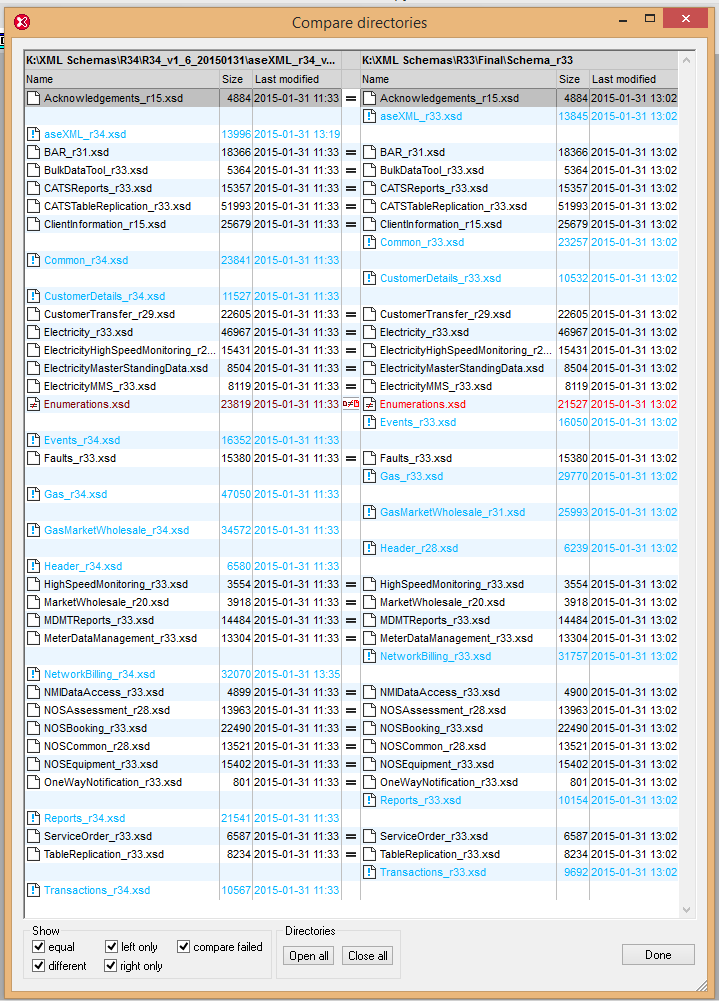 Summary of ChangesTable 2-1 Change LogSchema change description																					Description of the changes and normally a diagram showing the elements in context.asexml_r34.xsdNormal changes associated with updating the schema to reflect the namespaces and filename changes in the schema.Normal changes associated with updating the schema to reflect the namespaces and filename changes in the schema.Updated:<xsd:schema xmlns="urn:aseXML:r33" xmlns:xsd="http://www.w3.org/2001/XMLSchema" xmlns:xsi="http://www.w3.org/2001/XMLSchema-instance" targetNamespace="urn:aseXML:r33" version="r33" xsi:schemaLocation="urn:aseXML:r33 aseXML_r33.xsd">To<xsd:schema xmlns="urn:aseXML:r34" xmlns:xsd="http://www.w3.org/2001/XMLSchema" xmlns:xsi="http://www.w3.org/2001/XMLSchema-instance" targetNamespace="urn:aseXML:r34" version="r34" xsi:schemaLocation="urn:aseXML:r34 aseXML_r34.xsd">Modified include file references for modified files to be:Common_r34.xsdCustomerDetails_r34.xsd	Events_r34.xsdGas_r34.xsdGasMarketWholesale_r34.xsdHeader_r34.xsdNetworkBilling_r34.xsdReports_r34.xsdTransactions_r34.xsd	:the .xsd but it has been modified.Gas_r34.xsdNew EnumerationsGasJobCompletionCode3 enumeration “99”	<xsd:simpleType name="GasJobCompletionCode3">		<xsd:annotation>			<xsd:documentation>Schema - Gas</xsd:documentation>		</xsd:annotation>		<xsd:restriction base="xsd:string">			<xsd:enumeration value="31"/>			<xsd:enumeration value="33"/>			<xsd:enumeration value="34"/>			<xsd:enumeration value="37"/>			<xsd:enumeration value="42"/>			<xsd:enumeration value="44"/>			<xsd:enumeration value="45"/>			<xsd:enumeration value="47"/>			<xsd:enumeration value="51"/>			<xsd:enumeration value="52"/>			<xsd:enumeration value="53"/>			<xsd:enumeration value="55"/>			<xsd:enumeration value="58"/>			<xsd:enumeration value="59"/>			<xsd:enumeration value="63"/>			<xsd:enumeration value="72"/>			<xsd:enumeration value="99"/>		</xsd:restriction>	</xsd:simpleType>GasMeterReadFrequency enumeration “Daily”	<xsd:simpleType name="GasMeterReadFrequency">		<xsd:annotation>			<xsd:documentation>Schema - Gas</xsd:documentation>		</xsd:annotation>		<xsd:restriction base="xsd:string">			<xsd:enumeration value="Bi Monthly"/>			<xsd:enumeration value="Monthly"/>			<xsd:enumeration value="Quarterly"/>			<xsd:enumeration value="Daily"/>		</xsd:restriction>	</xsd:simpleType>MIRNStatus enumeration “Unclaimed”<xsd:simpleType name="MIRNStatus">		<xsd:restriction base="xsd:string">			<xsd:enumeration value="Commissioned"/>			<xsd:enumeration value="Decommissioned"/>			<xsd:enumeration value="Deregistered"/>			<xsd:enumeration value="Registered"/>			<xsd:enumeration value="Unclaimed"/>		</xsd:restriction>	</xsd:simpleType>Additional Simple types:KPAValueType	<xsd:simpleType name="KPAValueType">		<xsd:restriction base="xsd:decimal">			<xsd:totalDigits value="9"/>			<xsd:fractionDigits value="4"/>		</xsd:restriction>	</xsd:simpleType>MeterInstallationType	<xsd:simpleType name="MeterInstallationType">		<xsd:annotation>			<xsd:documentation>				NSW/ACT Meter Installation Types				O - Ordinary				M - Master Meter				S - Sub-meter linked to a master meter			</xsd:documentation>		</xsd:annotation>		<xsd:restriction base="xsd:string">			<xsd:length value="1"/>			<xsd:enumeration value="O"/>			<xsd:enumeration value="M"/>			<xsd:enumeration value="S"/>		</xsd:restriction>	</xsd:simpleType>MeterMeasurementUnitType	<xsd:simpleType name="MeterMeasurementUnitType">		<xsd:annotation>			<xsd:documentation>				NSW/ACT Meter Measurement Unit Types				M - Metric				I - Imperial			</xsd:documentation>		</xsd:annotation>		<xsd:restriction base="xsd:string">			<xsd:length value="1"/>			<xsd:enumeration value="M"/>			<xsd:enumeration value="I"/>		</xsd:restriction>	</xsd:simpleType>BillingMethodType	<xsd:simpleType name="BillingMethodType">		<xsd:annotation>			<xsd:documentation>				NSW/ACT Meter Billing Method Types				O - Ordinary billing				C - Central hot water system billing				D - Deduct meter billing			</xsd:documentation>		</xsd:annotation>		<xsd:restriction base="xsd:string">			<xsd:length value="1"/>			<xsd:enumeration value="O"/>			<xsd:enumeration value="C"/>			<xsd:enumeration value="D"/>		</xsd:restriction>	</xsd:simpleType>DistanceType	<xsd:simpleType name="DistanceType">		<xsd:restriction base="xsd:decimal">			<xsd:totalDigits value="4"/>			<xsd:fractionDigits value="1"/>		</xsd:restriction>	</xsd:simpleType>MeterMultiplierType	<xsd:simpleType name="MeterMultiplierType">		<xsd:restriction base="xsd:decimal">			<xsd:totalDigits value="5"/>			<xsd:fractionDigits value="2"/>		</xsd:restriction>	</xsd:simpleType>ConsumptionLitresType	<xsd:simpleType name="ConsumptionLitresType">		<xsd:restriction base="xsd:decimal">			<xsd:totalDigits value="24"/>			<xsd:fractionDigits value="2"/>		</xsd:restriction>	</xsd:simpleType>ConsumptionFactorType	<xsd:simpleType name="ConsumptionFactorType">		<xsd:annotation>			<xsd:documentation>	A factor based on the calculation of HV * Volume Correction Factor			</xsd:documentation>		</xsd:annotation>		<xsd:restriction base="xsd:decimal">			<xsd:totalDigits value="11"/>			<xsd:fractionDigits value="6"/>		</xsd:restriction>	</xsd:simpleType>CommonFactorType	<xsd:simpleType name="CommonFactorType">		<xsd:annotation>			<xsd:documentation>	A factor applicable to hot water meter installations – Energy/Total Litres Heated			</xsd:documentation>		</xsd:annotation>		<xsd:restriction base="xsd:decimal">			<xsd:totalDigits value="11"/>			<xsd:fractionDigits value="6"/>		</xsd:restriction>	</xsd:simpleType>MeterType	<xsd:simpleType name="MeterType">		<xsd:annotation>			<xsd:documentation>				NSW/ACT Meter Types				G - Gas				W - Hot Water			</xsd:documentation>		</xsd:annotation>		<xsd:restriction base="xsd:string">			<xsd:enumeration value="G"/>			<xsd:enumeration value="W"/>		</xsd:restriction>	</xsd:simpleType>GasConnectionType	<xsd:simpleType name="GasConnectionType">		<xsd:annotation>			<xsd:documentation>				NSW/ACT Connection Types				N - New Home				E - Existing Home				H - Hot Water Breakdown			</xsd:documentation>		</xsd:annotation>		<xsd:restriction base="xsd:string">			<xsd:enumeration value="N"/>			<xsd:enumeration value="E"/>			<xsd:enumeration value="H"/>		</xsd:restriction>	</xsd:simpleType>SupplyPointID	<xsd:simpleType name="SupplyPointID">		<xsd:annotation>			<xsd:documentation>A unique identifier for a Supply Point</xsd:documentation>		</xsd:annotation>		<xsd:restriction base="xsd:string">			<xsd:minLength value="1"/>			<xsd:maxLength value="13"/>		</xsd:restriction>	</xsd:simpleType>NetworkTariffCodeType	<xsd:simpleType name="NetworkTariffCodeType">		<xsd:annotation>			<xsd:documentation>A unique identifier for Network Tariff Code</xsd:documentation>		</xsd:annotation>		<xsd:restriction base="xsd:string">			<xsd:minLength value="1"/>			<xsd:maxLength value="10"/>		</xsd:restriction>	</xsd:simpleType>GasInstallationType	<xsd:simpleType name="GasInstallationType">		<xsd:annotation>			<xsd:documentation>NSW Gas InstallationType. This is different to the Electricity Installation Type.			</xsd:documentation>		</xsd:annotation>		<xsd:restriction base="xsd:string">			<xsd:maxLength value="4"/>			<xsd:minLength value="4"/>			<xsd:whiteSpace value="collapse"/>		</xsd:restriction>	</xsd:simpleType>StartWorkNoticeNumber	<xsd:simpleType name="StartWorkNoticeNumberType">		<xsd:annotation>			<xsd:documentation>Schema - Gas</xsd:documentation>		</xsd:annotation>		<xsd:restriction base="xsd:string">			<xsd:maxLength value="6"/>		</xsd:restriction>	</xsd:simpleType>Complex Type ModificationsGasMeterFixCertification Addition of PlumberContactDetailAddition of StartWorkNoticeNumber to simple meter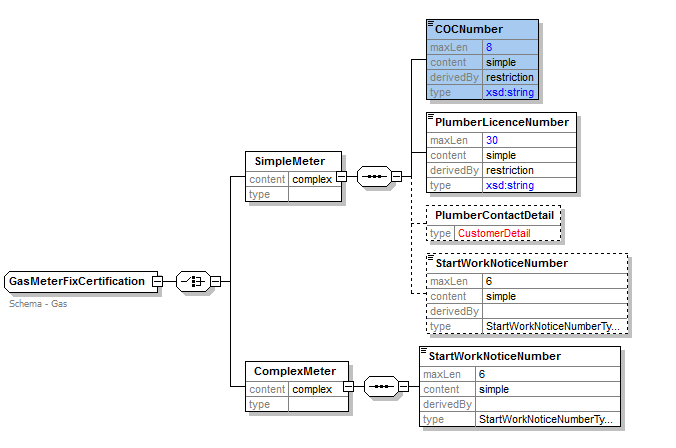 	<xsd:complexType name="GasMeterFixCertification">		<xsd:annotation>			<xsd:documentation>Schema - Gas</xsd:documentation>		</xsd:annotation>		<xsd:choice>			<xsd:element name="SimpleMeter">				<xsd:complexType>					<xsd:sequence>						<xsd:element name="COCNumber">							<xsd:simpleType>								<xsd:restriction base="xsd:string">									<xsd:maxLength value="8"/>								</xsd:restriction>							</xsd:simpleType>						</xsd:element>						<xsd:element name="PlumberLicenceNumber">							<xsd:simpleType>								<xsd:restriction base="xsd:string">									<xsd:maxLength value="30"/>								</xsd:restriction>							</xsd:simpleType>						</xsd:element>						<xsd:element name="PlumberContactDetail" type="CustomerDetail" 								minOccurs="0"/>						<xsd:element name="StartWorkNoticeNumber" 							type="StartWorkNoticeNumberType" minOccurs="0"/>					</xsd:sequence>				</xsd:complexType>			</xsd:element>			<xsd:element name="ComplexMeter">				<xsd:complexType>					<xsd:sequence>						<xsd:element name="StartWorkNoticeNumber" type="StartWorkNoticeNumberType"/>					</xsd:sequence>				</xsd:complexType>			</xsd:element>		</xsd:choice>	</xsd:complexType>GasServiceOrderDetails Addition of QuoteReference & ConnectionType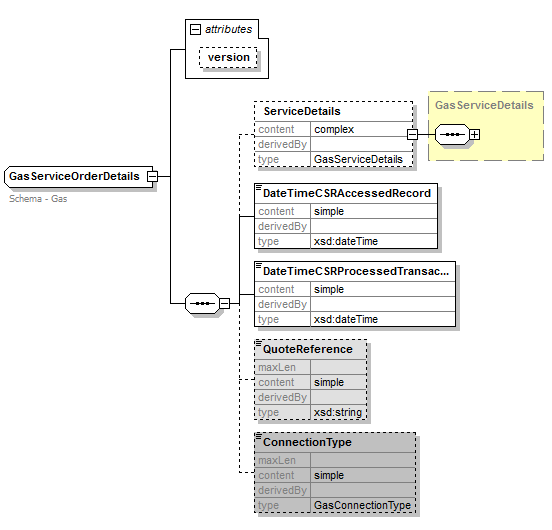 	<xsd:complexType name="GasServiceOrderDetails">		<xsd:annotation>			<xsd:documentation>Schema - Gas</xsd:documentation>		</xsd:annotation>		<xsd:complexContent>			<xsd:extension base="ServiceOrderRequestData">				<xsd:sequence>					<xsd:element name="ServiceDetails" type="GasServiceDetails" minOccurs="0"/>					<xsd:element name="DateTimeCSRAccessedRecord" type="xsd:dateTime"/>					<xsd:element name="DateTimeCSRProcessedTransaction" type="xsd:dateTime"/>					<xsd:element name="QuoteReference" type="xsd:string" minOccurs="0"/>					<xsd:element name="ConnectionType" type="GasConnectionType" 							minOccurs="0"/>				</xsd:sequence>				<xsd:attribute name="version" type="r34" use="optional" default="r34"			</xsd:extension>		</xsd:complexContent>	</xsd:complexType>GasServiceOrderNotificationData update version from r13 to r34	<xsd:complexType name="GasServiceOrderNotificationData">		<xsd:annotation>			<xsd:documentation>Schema - Gas</xsd:documentation>		</xsd:annotation>		<xsd:complexContent>			<xsd:extension base="ServiceOrderNotificationData">				<xsd:sequence>					<xsd:choice>						<xsd:element name="ServiceOrderCompletion" type="ServiceOrderGasCompletionData"/>						<xsd:element name="NoAccess" 							type="ServiceOrderGasNoAccessData"/>					</xsd:choice>					<xsd:sequence>						<xsd:element name="JobCompletionCodes" 						type="ServiceOrderGasJobCompletionCodes" minOccurs="0"/>					</xsd:sequence>				</xsd:sequence>				<xsd:attribute name="version" type="r34" use="optional" default="r34"/>			</xsd:extension>		</xsd:complexContent>	</xsd:complexType>/>ServiceOrderGasMeterData Change to add complex content & extend from base BaseServiceOrderGasMeterData)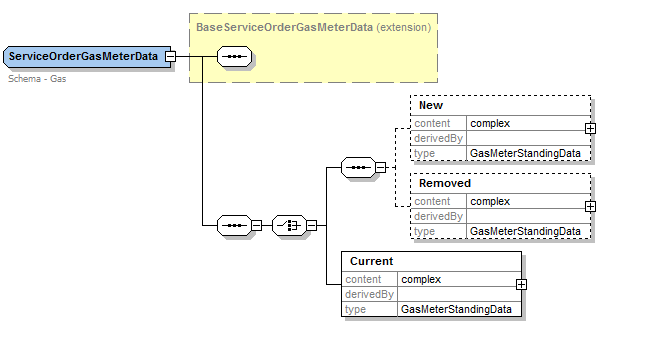 	<xsd:complexType name="ServiceOrderGasMeterData">		<xsd:annotation>			<xsd:documentation>Schema - Gas</xsd:documentation>		</xsd:annotation>		<xsd:complexContent>			<xsd:extension base="BaseServiceOrderGasMeterData">				<xsd:sequence>					<xsd:choice>						<xsd:sequence>							<xsd:element name="New" type="GasMeterStandingData" 									minOccurs="0"/>							<xsd:element name="Removed" 								type="GasMeterStandingData" minOccurs="0"/>						</xsd:sequence>						<xsd:element name="Current" type="GasMeterStandingData"/>					</xsd:choice>				</xsd:sequence>			</xsd:extension>		</xsd:complexContent></xsd:complexType>ServiceOrderGasCompletionData extend MeterData with BaseServiceOrderGasMeterData Instead off  ServiceOrderGasMeterData"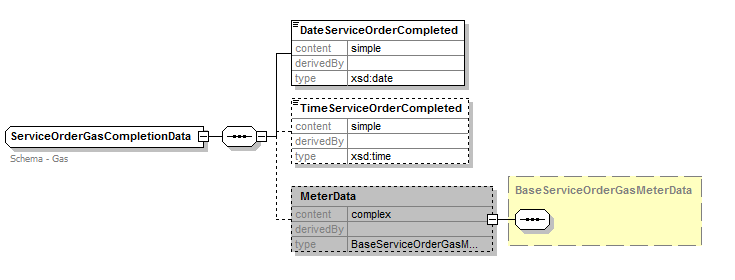 	<xsd:complexType name="ServiceOrderGasCompletionData">		<xsd:annotation>			<xsd:documentation>Schema - Gas</xsd:documentation>		</xsd:annotation>		<xsd:sequence>			<xsd:element name="DateServiceOrderCompleted" type="xsd:date"/>			<xsd:element name="TimeServiceOrderCompleted" type="xsd:time" minOccurs="0"/>			<xsd:element name="MeterData" type="BaseServiceOrderGasMeterData" minOccurs="0"/>		</xsd:sequence>	</xsd:complexType>GasMasterStandingData change due to making NetworkID derived from an explicitly defined simple type definition. It was previously defined as against GasMasterStandingData as <xsd:element name="NetworkID" minOccurs="0">					<xsd:simpleType>					<xsd:restriction base="xsd:string">						<xsd:length value="2"/>					</xsd:restriction>				</xsd:simpleType>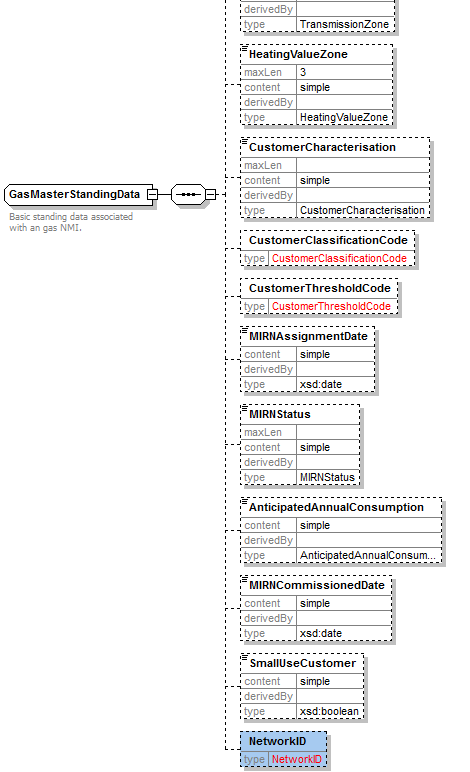 Note : In Fig above Have not copied all of the items.  Only showing change	<xsd:complexType name="GasMasterStandingData">		<xsd:annotation>			<xsd:documentation>Basic standing data associated with an gas NMI.</xsd:documentation>		</xsd:annotation>		<xsd:sequence>			<xsd:element name="AustralianPostCode" type="AustralianPostCode" nillable="true" 					minOccurs="0"/>			<xsd:element name="PrimaryCustodyTransferMeter" type="NMIWithChecksum" minOccurs="0"/>			<xsd:element name="BaseLoad" type="BaseLoad" nillable="true" minOccurs="0"/>			<xsd:element name="TemperatureSensitivityFactor" type="TemperatureSensitivityFactor" 					nillable="true" minOccurs="0"/>			<xsd:element name="DistributionTariff" type="DistributionTariff" minOccurs="0"/>			<xsd:element name="TransmissionZone" type="TransmissionZone" minOccurs="0"/>			<xsd:element name="HeatingValueZone" type="HeatingValueZone" minOccurs="0"/>			<xsd:element name="CustomerCharacterisation" type="CustomerCharacterisation" 					minOccurs="0"/>			<xsd:element name="CustomerClassificationCode" type="CustomerClassificationCode" 					nillable="true" minOccurs="0"/>			<xsd:element name="CustomerThresholdCode" type="CustomerThresholdCode" nillable="true" 					minOccurs="0"/>			<xsd:element name="MIRNAssignmentDate" type="xsd:date" nillable="true" minOccurs="0"/>			<xsd:element name="MIRNStatus" type="MIRNStatus" minOccurs="0"/>			<xsd:element name="AnticipatedAnnualConsumption" type="AnticipatedAnnualConsumption" 					minOccurs="0"/>			<xsd:element name="MIRNCommissionedDate" type="xsd:date" minOccurs="0"/>			<xsd:element name="SmallUseCustomer" type="xsd:boolean" minOccurs="0"/>			<xsd:element name="NetworkID" type="NetworkID" minOccurs="0"/>			<!-- Fields to be determined -->		</xsd:sequence>	</xsd:complexType>See new simple type in common_r34.xsd  for the definition of NetworkIDGasMeterNotification Change Meter Fix to inherit from NMIStandingData rather than GasStandingData to allow for multimeter standingdata selection.  Update version from r9 to r34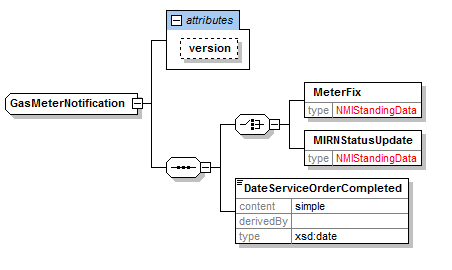 	<xsd:complexType name="GasMeterNotification">		<xsd:sequence>			<xsd:choice>				<xsd:element name="MeterFix" type="NMIStandingData"/>				<xsd:element name="MIRNStatusUpdate" type="NMIStandingData"/>			</xsd:choice>			<xsd:element name="DateServiceOrderCompleted" type="xsd:date"/>		</xsd:sequence>		<xsd:attribute name="version" type="r34" use="optional" default="r34"/>	</xsd:complexType>GasStandingData.  Update version to R34 to accommodate change to NetworkID type	<xsd:complexType name="GasStandingData">		<xsd:annotation>			<xsd:documentation>Standing data associated with an gas NMI.</xsd:documentation>		</xsd:annotation>		<xsd:complexContent>			<xsd:extension base="NMIStandingData">				<xsd:sequence>					<xsd:element name="MasterData" type="GasMasterStandingData" 							minOccurs="0"/>					<xsd:element name="RoleAssignments" type="RoleAssignments" 							minOccurs="0"/>					<xsd:element name="MeterData" type="GasMeterStandingData" 							minOccurs="0"/>					<xsd:element name="SiteData" type="ServicePoint" minOccurs="0"/>					<xsd:element name="AdditionalDataToFollow" type="xsd:boolean" 					minOccurs="0"/>				</xsd:sequence>				<xsd:attribute name="version" type="r34" use="optional" default="r34"/>			</xsd:extension>		</xsd:complexContent>	</xsd:complexType>New Base TypesBaseServiceOrderGasMeterDataPurpose - base types from which all gas meter data for service order transactions are implemented.Detail - The only limitation made by this definition is that the content will be complex.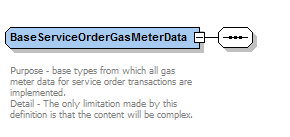 	<xsd:complexType name="BaseServiceOrderGasMeterData" abstract="true">		<xsd:annotation>			<xsd:documentation>Purpose - base types from which all gas meter data for service order transactions are implemented.Detail - The only limitation made by this definition is that the content will be complex.			</xsd:documentation>		</xsd:annotation>		<xsd:sequence/>	</xsd:complexType>BaseMultiMeterReadDataType   With corresponding elements.  i.e. AdjustmentReasonCode, ConsumedEnergy etcPurpose - base types from which all gas meter standing data are implemented.Detail - The only limitation made by this definition is that the content will be complex. This is done toallow NSW/ACT Meters to have specific attributes for meters such as Hot Water Meter.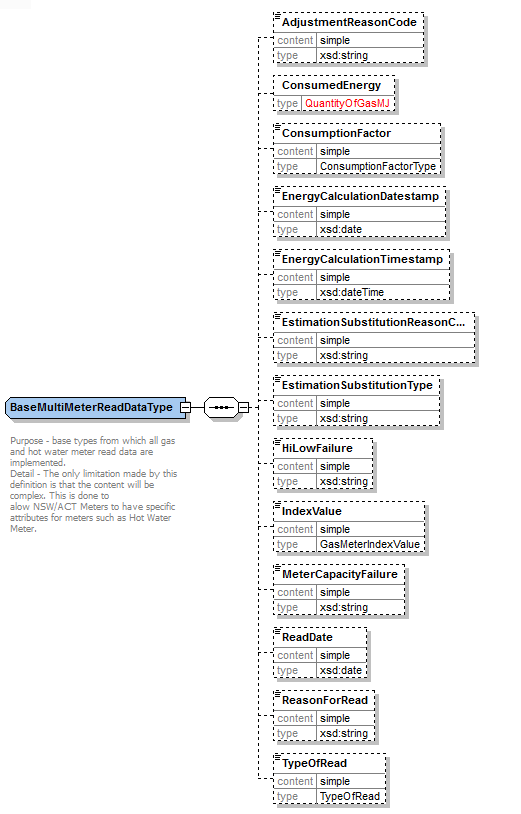 	<xsd:complexType name="BaseMultiMeterReadDataType" abstract="true">		<xsd:annotation>			<xsd:documentation>Purpose - base types from which all gas and hot water meter read data are implemented.Detail - The only limitation made by this definition is that the content will be complex. This is done toalow NSW/ACT Meters to have specific attributes for meters such as Hot Water Meter.			</xsd:documentation>		</xsd:annotation>		<xsd:sequence>			<xsd:element name="AdjustmentReasonCode" type="xsd:string" minOccurs="0"/>			<xsd:element name="ConsumedEnergy" type="QuantityOfGasMJ" minOccurs="0"/>			<xsd:element name="ConsumptionFactor" type="ConsumptionFactorType" minOccurs="0"/>			<xsd:element name="EnergyCalculationDatestamp" type="xsd:date" minOccurs="0"/>			<xsd:element name="EnergyCalculationTimestamp" type="xsd:dateTime" minOccurs="0"/>			<xsd:element name="EstimationSubstitutionReasonCode" type="xsd:string" minOccurs="0"/>			<xsd:element name="EstimationSubstitutionType" type="xsd:string" minOccurs="0"/>			<xsd:element name="HiLowFailure" type="xsd:string" minOccurs="0"/>			<xsd:element name="IndexValue" type="GasMeterIndexValue" nillable="true" minOccurs="0"/>			<xsd:element name="MeterCapacityFailure" type="xsd:string" minOccurs="0"/>			<xsd:element name="ReadDate" type="xsd:date" nillable="true" minOccurs="0"/>			<xsd:element name="ReasonForRead" type="xsd:string" minOccurs="0"/>			<xsd:element name="TypeOfRead" type="TypeOfRead" nillable="true" minOccurs="0"/>		</xsd:sequence>	</xsd:complexType>New Complex TypesServiceOrderMultiMeterData Extend from base  BaseServiceOrderGasMeterData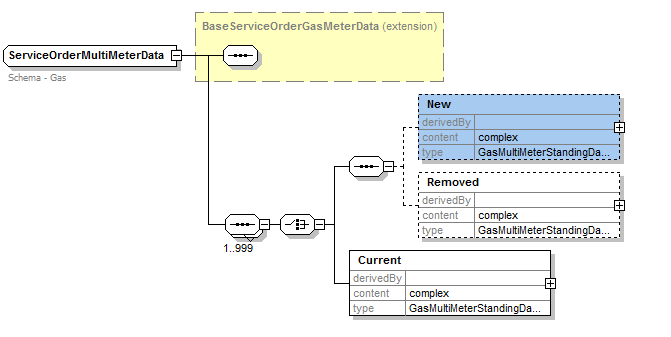 	<xsd:complexType name="ServiceOrderMultiMeterData">		<xsd:annotation>			<xsd:documentation>Schema - Gas</xsd:documentation>		</xsd:annotation>		<xsd:complexContent>			<xsd:extension base="BaseServiceOrderGasMeterData">				<xsd:sequence maxOccurs="999">					<xsd:choice>						<xsd:sequence>							<xsd:element name="New" type="GasMultiMeterStandingDataType" minOccurs="0"/>							<xsd:element name="Removed" type="GasMultiMeterStandingDataType" minOccurs="0"/>						</xsd:sequence>						<xsd:element name="Current" type="GasMultiMeterStandingDataType"/>					</xsd:choice>				</xsd:sequence>			</xsd:extension>		</xsd:complexContent>	</xsd:complexType>GasMultiMeterReadDataType  (extend from BaseMultiMeterReadDataType)Addition of items specific to Gas Meters in NSW/ACT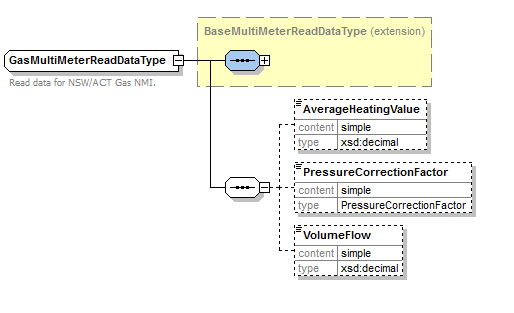 	<xsd:complexType name="GasMultiMeterReadDataType">		<xsd:annotation>			<xsd:documentation>Read data for NSW/ACT Gas NMI.</xsd:documentation>		</xsd:annotation>		<xsd:complexContent>			<xsd:extension base="BaseMultiMeterReadDataType">				<xsd:sequence>					<xsd:element name="AverageHeatingValue" type="xsd:decimal" minOccurs="0"/>					<xsd:element name="PressureCorrectionFactor" type="PressureCorrectionFactor" minOccurs="0"/>					<xsd:element name="VolumeFlow" type="xsd:decimal" minOccurs="0"/>				</xsd:sequence>			</xsd:extension>		</xsd:complexContent>	</xsd:complexType>HWMultiMeterReadDataType (extend from BaseMultiMeterReadDataType)Addition of items specific to Water Meters (used for heating) in NSW/ACT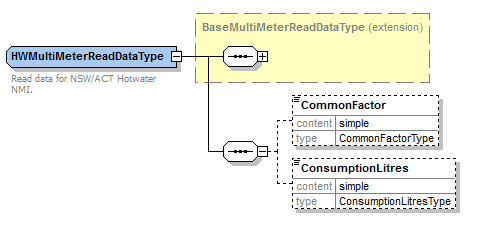 	<xsd:complexType name="HWMultiMeterReadDataType">		<xsd:annotation>			<xsd:documentation>Read data for NSW/ACT Hotwater NMI.</xsd:documentation>		</xsd:annotation>		<xsd:complexContent>			<xsd:extension base="BaseMultiMeterReadDataType">				<xsd:sequence>					<xsd:element name="CommonFactor" type="CommonFactorType" 							minOccurs="0"/>					<xsd:element name="ConsumptionLitres" type="ConsumptionLitresType" 							minOccurs="0"/>				</xsd:sequence>			</xsd:extension>		</xsd:complexContent>	</xsd:complexType>GasMultiMeterMasterStandingDataType with associated std data elements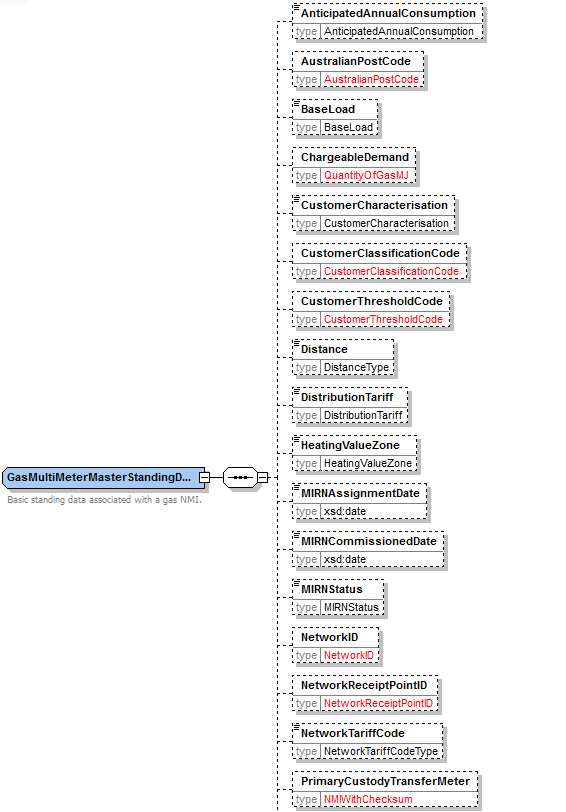 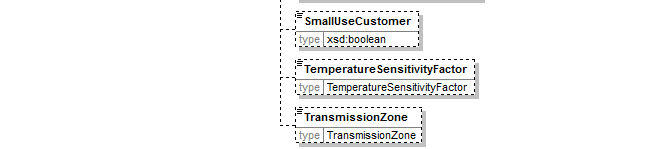 	<xsd:complexType name="GasMultiMeterMasterStandingDataType">		<xsd:annotation>			<xsd:documentation>Basic standing data associated with a gas NMI.</xsd:documentation>		</xsd:annotation>		<xsd:sequence>			<xsd:element name="AnticipatedAnnualConsumption" type="AnticipatedAnnualConsumption" 					minOccurs="0"/>			<xsd:element name="AustralianPostCode" type="AustralianPostCode" nillable="true" 					minOccurs="0"/>			<xsd:element name="BaseLoad" type="BaseLoad" nillable="true" minOccurs="0"/>			<xsd:element name="ChargeableDemand" type="QuantityOfGasMJ" minOccurs="0"/>			<xsd:element name="CustomerCharacterisation" type="CustomerCharacterisation" 					minOccurs="0"/>			<xsd:element name="CustomerClassificationCode" type="CustomerClassificationCode" nillable="true" minOccurs="0"/>			<xsd:element name="CustomerThresholdCode" type="CustomerThresholdCode" nillable="true" 					minOccurs="0"/>			<xsd:element name="Distance" type="DistanceType" minOccurs="0"/>			<xsd:element name="DistributionTariff" type="DistributionTariff" minOccurs="0"/>			<xsd:element name="HeatingValueZone" type="HeatingValueZone" minOccurs="0"/>			<xsd:element name="MIRNAssignmentDate" type="xsd:date" nillable="true" minOccurs="0"/>			<xsd:element name="MIRNCommissionedDate" type="xsd:date" minOccurs="0"/>			<xsd:element name="MIRNStatus" type="MIRNStatus" minOccurs="0"/>			<xsd:element name="NetworkID" type="NetworkID" minOccurs="0"/>			<xsd:element name="NetworkReceiptPointID" type="NetworkReceiptPointID" minOccurs="0"/>			<xsd:element name="NetworkTariffCode" type="NetworkTariffCodeType" minOccurs="0"/>			<xsd:element name="PrimaryCustodyTransferMeter" type="NMIWithChecksum" minOccurs="0"/>			<xsd:element name="SmallUseCustomer" type="xsd:boolean" minOccurs="0"/>			<xsd:element name="TemperatureSensitivityFactor" type="TemperatureSensitivityFactor" 					nillable="true" minOccurs="0"/>			<xsd:element name="TransmissionZone" type="TransmissionZone" minOccurs="0"/>		</xsd:sequence>	</xsd:complexType>GasBasicMultiMeterStandingData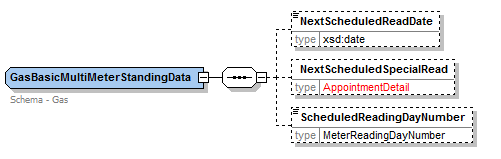 	<xsd:complexType name="GasBasicMultiMeterStandingData">		<xsd:annotation>			<xsd:documentation>Schema - Gas</xsd:documentation>		</xsd:annotation>		<xsd:sequence>			<xsd:element name="NextScheduledReadDate" type="xsd:date" minOccurs="0"/>			<xsd:element name="NextScheduledSpecialRead" type="AppointmentDetail" minOccurs="0"/>			<xsd:element name="ScheduledReadingDayNumber" type="MeterReadingDayNumber" 					minOccurs="0"/>		</xsd:sequence>	</xsd:complexType>GasMultiMeterStandingDataType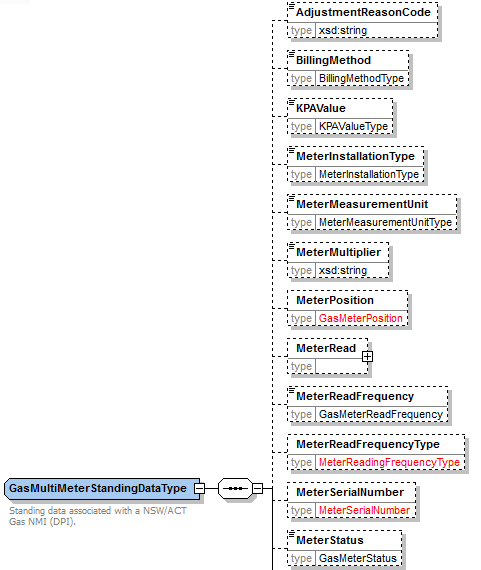 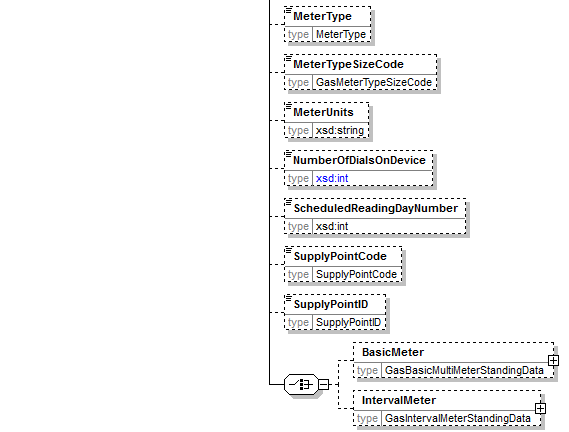 	<xsd:complexType name="GasMultiMeterStandingDataType">		<xsd:annotation>			<xsd:documentation>Standing data associated with a NSW/ACT Gas NMI 				(DPI).</xsd:documentation>		</xsd:annotation>		<xsd:sequence>			<xsd:element name="AdjustmentReasonCode" type="xsd:string" minOccurs="0"/>			<xsd:element name="BillingMethod" type="BillingMethodType" minOccurs="0"/>			<xsd:element name="KPAValue" type="KPAValueType" minOccurs="0"/>			<xsd:element name="MeterInstallationType" type="MeterInstallationType" minOccurs="0"/>			<xsd:element name="MeterMeasurementUnit" type="MeterMeasurementUnitType" 					minOccurs="0"/>			<xsd:element name="MeterMultiplier" type="xsd:string" minOccurs="0"/>			<xsd:element name="MeterPosition" type="GasMeterPosition" minOccurs="0"/>			<xsd:element name="MeterRead" minOccurs="0">				<xsd:complexType>					<xsd:sequence>						<xsd:element name="Current" type="BaseMultiMeterReadDataType" minOccurs="0"/>						<xsd:element name="Previous" type="BaseMultiMeterReadDataType" minOccurs="0"/>					</xsd:sequence>				</xsd:complexType>			</xsd:element>			<xsd:element name="MeterReadFrequency" type="GasMeterReadFrequency" minOccurs="0"/>			<xsd:element name="MeterReadFrequencyType" type="MeterReadingFrequencyType" 					minOccurs="0"/>			<xsd:element name="MeterSerialNumber" type="MeterSerialNumber" minOccurs="0"/>			<xsd:element name="MeterStatus" type="GasMeterStatus" minOccurs="0"/>			<xsd:element name="MeterType" type="MeterType" minOccurs="0"/>			<xsd:element name="MeterTypeSizeCode" type="GasMeterTypeSizeCode" minOccurs="0"/>			<xsd:element name="MeterUnits" type="xsd:string" minOccurs="0"/>			<xsd:element name="NumberOfDialsOnDevice" minOccurs="0">				<xsd:simpleType>					<xsd:restriction base="xsd:int">						<xsd:totalDigits value="2"/>					</xsd:restriction>				</xsd:simpleType>			</xsd:element>			<xsd:element name="ScheduledReadingDayNumber" type="xsd:int" minOccurs="0"/>			<xsd:element name="SupplyPointCode" type="SupplyPointCode" minOccurs="0"/>			<xsd:element name="SupplyPointID" type="SupplyPointID" minOccurs="0"/>			<xsd:choice>				<xsd:element name="BasicMeter" type="GasBasicMultiMeterStandingData" 					minOccurs="0"/>				<xsd:element name="IntervalMeter" type="GasIntervalMeterStandingData" 					minOccurs="0"/>			</xsd:choice>		</xsd:sequence>	</xsd:complexType>GasMultiMeterStandingData Versioned element!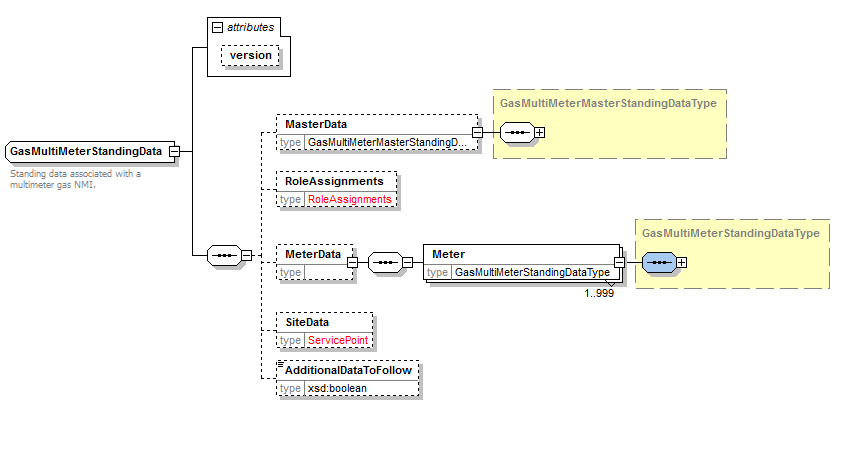 	<xsd:complexType name="GasMultiMeterStandingData">		<xsd:annotation>			<xsd:documentation>Standing data associated with a multimeter gas NMI.</xsd:documentation>		</xsd:annotation>		<xsd:complexContent>			<xsd:extension base="NMIStandingData">				<xsd:sequence>					<xsd:element name="MasterData" 						type="GasMultiMeterMasterStandingDataType" minOccurs="0"/>					<xsd:element name="RoleAssignments" type="RoleAssignments" 							minOccurs="0"/>					<xsd:element name="MeterData" minOccurs="0">						<xsd:complexType>							<xsd:sequence>								<xsd:element name="Meter" 									type="GasMultiMeterStandingDataType" 									maxOccurs="999"/>							</xsd:sequence>						</xsd:complexType>					</xsd:element>					<xsd:element name="SiteData" type="ServicePoint" minOccurs="0"/>					<xsd:element name="AdditionalDataToFollow" type="xsd:boolean" 							minOccurs="0"/>				</xsd:sequence>				<xsd:attribute name="version" type="r34" use="optional" default="r34"/>			</xsd:extension>		</xsd:complexContent>	</xsd:complexType>GasMultiMeterStandingDataUpdate To allow for StandingData update transaction to work with multimeter standing data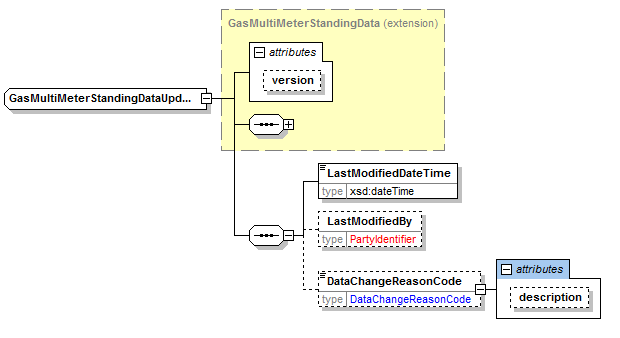 	<xsd:complexType name="GasMultiMeterStandingDataUpdate">		<xsd:complexContent>			<xsd:extension base="GasMultiMeterStandingData">				<xsd:sequence>					<xsd:element name="LastModifiedDateTime" type="xsd:dateTime"/>					<xsd:element name="LastModifiedBy" type="PartyIdentifier" 							minOccurs="0"/>					<xsd:element name="DataChangeReasonCode" minOccurs="0">						<xsd:complexType>							<xsd:simpleContent>								<xsd:extension 									base="DataChangeReasonCode">									<xsd:attribute name="description" 										type="xsd:string"/>								</xsd:extension>							</xsd:simpleContent>						</xsd:complexType>					</xsd:element>				</xsd:sequence>			</xsd:extension>		</xsd:complexContent>	</xsd:complexType>GasMeterVerifyRequestWithMSNData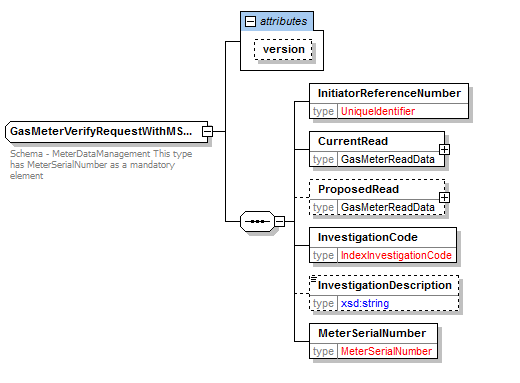 	<xsd:complexType name="GasMeterVerifyRequestWithMSNData">		<xsd:annotation>			<xsd:documentation>Schema - MeterDataManagement This type has MeterSerialNumber as a 					mandatory element</xsd:documentation>		</xsd:annotation>		<xsd:complexContent>			<xsd:extension base="NMITransactionBase">				<xsd:sequence>					<xsd:element name="InitiatorReferenceNumber" type="UniqueIdentifier"/>					<xsd:element name="CurrentRead" type="GasMeterReadData"/>					<xsd:element name="ProposedRead" type="GasMeterReadData" 							minOccurs="0"/>					<xsd:element name="InvestigationCode" type="IndexInvestigationCode"/>					<xsd:element name="InvestigationDescription" minOccurs="0">						<xsd:simpleType>							<xsd:restriction base="xsd:string">								<xsd:maxLength value="100"/>							</xsd:restriction>						</xsd:simpleType>					</xsd:element>					<xsd:element name="MeterSerialNumber" type="MeterSerialNumber"/>				</xsd:sequence>				<xsd:attribute name="version" type="r34" use="optional" default="r34"/>			</xsd:extension>		</xsd:complexContent>	</xsd:complexType>GasMeterVerifyResponseWithMSNDataNeed Meter Serial Number (MSN) for NSW/ACT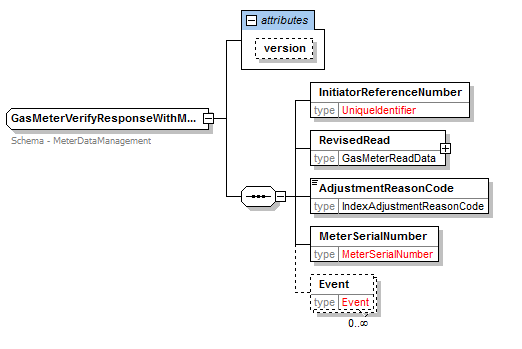 	<xsd:complexType name="GasMeterVerifyResponseWithMSNData">		<xsd:annotation>			<xsd:documentation>Schema - MeterDataManagement</xsd:documentation>		</xsd:annotation>		<xsd:complexContent>			<xsd:extension base="NMITransactionBase">				<xsd:sequence>					<xsd:element name="InitiatorReferenceNumber" type="UniqueIdentifier"/>					<xsd:element name="RevisedRead" type="GasMeterReadData"/>					<xsd:element name="AdjustmentReasonCode" 						type="IndexAdjustmentReasonCode"/>					<xsd:element name="MeterSerialNumber" type="MeterSerialNumber"/>					<xsd:element name="Event" type="Event" minOccurs="0" 						maxOccurs="unbounded"/>				</xsd:sequence>				<xsd:attribute name="version" type="r34" use="optional" default="r34"/>			</xsd:extension>		</xsd:complexContent>	</xsd:complexType>Enumerations.xsdUpdate to annotation to indicate version 7.0 of the fileAddition of  simple Type MarketReportNamesType which is used to convey the report names of the CSV Market Reports.  This will enable new reports to be added without upgrading the version of the schema as it’s only CSV content.	<!--NSW Report Names-->	<xsd:simpleType name="MarketReportNamesType">		<xsd:annotation>			<xsd:documentation>Purpose - Define the Name of any report that accepts CSV Report in the generic CSVReport format.Element MarketReportNames has been restricted to 80 characters. This was added to v7.0 of this file.	</xsd:documentation>		</xsd:annotation>		<xsd:restriction base="xsd:string">			<xsd:maxLength value="80"/>			<xsd:enumeration value="DPRExtractRpt"/>			<xsd:enumeration value="BasicConsumptionRpt"/>			<xsd: enumeration value="MeterReadingToUserRpt"/>			<xsd:enumeration value="MeterReadingToUserNonSTTMRpt"/>			<xsd:enumeration value="ChangeOfStandingDataRpt"/>			<xsd:enumeration value="CustomerChurnRpt"/>			<xsd:enumeration value="EstimationResultsToUserRpt"/>			<xsd:enumeration value="RevisedEstimationResultsToUserRpt"/>			<xsd:enumeration value="ReconciliationResultsRpt"/>			<xsd:enumeration value="ForecastingDataRpt"/>			<xsd:enumeration value="ApportionmentPercentageRpt"/>			<xsd:enumeration value="DailyNSLRpt"/>			<xsd:enumeration value="STTMPipelineAllocationDataRpt"/>			<xsd:enumeration value="DailyToSTTMRpt"/>			<xsd:enumeration value="DailyToUserRpt"/>			<xsd:enumeration value="WeeklyToSTTMRpt"/>			<xsd:enumeration value="MonthlyToSTTMRpt"/>			<xsd:enumeration value="PreMonthlyToSTTMRpt"/>			<xsd:enumeration value="FinMonthlyToSTTMRpt"/>			<xsd:enumeration value="RevMonthlyToSTTMRpt"/>			<xsd:enumeration value="MonthlyToUserRpt"/>			<xsd:enumeration value="TotalGasInjectedRpt"/>			<xsd:enumeration value="WeeklyToUserRpt"/>			<xsd:enumeration value="EstimationResultsToNWORpt"/>			<xsd:enumeration value="RevisedEstimationResultsToNWORpt"/>			<xsd:enumeration value="MatchedImbalanceTradeRpt"/>			<xsd:enumeration value="ExpiredImbalanceTradeRpt"/>			<xsd:enumeration value="ParticipantImbalanceAmountRpt"/>			<xsd:enumeration value="RevisedImbalanceRpt"/>			<xsd:enumeration value="T298NewStreetListingRpt"/>			<xsd:enumeration value="T299CompleteMIRNListingRpt"/>			<xsd:enumeration value="T900CustomerSiteDetailsMonthlyRpt"/>			<xsd:enumeration value="T2125AncillaryChargeListingRpt"/>			<xsd:enumeration value="T2130HeatingValueDailyRpt"/>			<xsd:enumeration value="T2131PublishedHeatingValueDailyRpt"/>			<xsd:enumeration value="T2145HaulageRightsRpt"/>			<xsd:enumeration value="T2270TotalCLPRpt"/>			<xsd:enumeration value="T2275TotalCLPRpt"/>			<xsd:enumeration value="T2305EffectiveDegreeDayRpt"/>			<xsd:enumeration value="T2420QuotationStatusRpt"/>			<xsd:enumeration value="T2421QuotationSubmissionRpt"/>			<xsd:enumeration value="T2422QuotationNotificationRpt"/>			<xsd:enumeration value="T2423QuotationAcceptedRpt"/>			<xsd:enumeration value="T2424QuotationAvailableRpt"/>		</xsd:restriction>	</xsd:simpleType>Addition of simple type r34 for this release as follows	<xsd:simpleType name="r34">		<xsd:annotation>			<xsd:documentation>Purpose - Release r34 identifier.</xsd:documentation>		</xsd:annotation>		<xsd:restriction base="ReleaseIdentifier">			<xsd:enumeration value="r34"/>		</xsd:restriction>	</xsd:simpleType>Addition of simple type NetworkID to be resused.  Note this has changed to be a Max length of 15 char.  Previously this was fixed length of 2.  This means the schema is forwards compatable but not backwards compatable in relation this the use of this element	<xsd:simpleType name="NetworkID">		<xsd:annotation><xsd:documentation>Network ID has been included in several reports and as a part of meter standing data</xsd:documentation>		</xsd:annotation>		<xsd:restriction base="xsd:string">			<xsd:maxLength value="15"/>			<xsd:minLength value="2"/>		</xsd:restriction></xsd:simpleType>Update to Simple type IndexInvestigationCode as highlighted<xsd:simpleType name="IndexInvestigationCode">		<xsd:annotation>			<xsd:documentation>Schema - Gas</xsd:documentation>		</xsd:annotation>		<xsd:restriction base="xsd:string">			<xsd:enumeration value="Confirm Reading For Vacant Site"/>			<xsd:enumeration value="Confirm Zero Consumption"/>			<xsd:enumeration value="Incomplete Data"/>			<xsd:enumeration value="Invalid MDFF Data"/>			<xsd:enumeration value="Invalid Standing Data"/>			<xsd:enumeration value="Missing Datastream"/>			<xsd:enumeration value="Require Actual Reading or Substitute"/>			<xsd:enumeration value="Require Final Substitute"/>			<xsd:enumeration value="Require Latest Version"/>			<xsd:enumeration value="Scheduled Reading Required"/>			<xsd:enumeration value="Service Order Reading Required"/>			<xsd:enumeration value="Verify High Reading"/>			<xsd:enumeration value="Verify Low Reading"/>			<xsd:enumeration value="Customer Away"/>			<xsd:enumeration value="Customer Query"/>			<xsd:enumeration value="Customer Read"/>			<xsd:enumeration value="High Account"/>			<xsd:enumeration value="Zero Consumption"/>			<xsd:enumeration value="Recipient Not Responsible For The NMI"/>			<xsd:enumeration value="Other"/>			<xsd:enumeration value="Cross Meter"/>			<xsd:enumeration value="MDL Out of Alignment"/>		</xsd:restriction></xsd:simpleType>New Simple types:ReportType	<xsd:simpleType name="ReportType">		<xsd:annotation>			<xsd:documentation>The type reports.				PRE- Preliminary				REV-Revision				FIN-Final			</xsd:documentation>		</xsd:annotation>		<xsd:restriction base="xsd:string">			<xsd:length value="3"/>			<xsd:enumeration value="PRE"/>			<xsd:enumeration value="REV"/>			<xsd:enumeration value="FIN"/>		</xsd:restriction>	</xsd:simpleType>PipelineID	<xsd:simpleType name="PipelineID">		<xsd:annotation>			<xsd:documentation>A unique identifier for a Pipeline</xsd:documentation>		</xsd:annotation>		<xsd:restriction base="xsd:string">			<xsd:minLength value="1"/>			<xsd:maxLength value="12"/>		</xsd:restriction>	</xsd:simpleType>New complex typesMRBlockParameterTypeTo allow for “chunking of CSV reports if they are to large to send as an individual file in one transaction across the HUB.  ReplicationSequenceNumber has a restriction of being a non negative number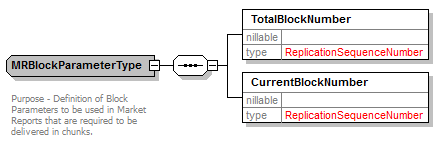 	<xsd:complexType name="MRBlockParameterType">		<xsd:annotation>			<xsd:documentation>Purpose - Definition of Block Parameters to be used in Market Reports that are required to be delivered in chunks.</xsd:documentation>		</xsd:annotation>		<xsd:sequence>			<xsd:element name="TotalBlockNumber" type="ReplicationSequenceNumber"/>			<xsd:element name="CurrentBlockNumber" type="ReplicationSequenceNumber"/>		</xsd:sequence>	</xsd:complexType>MRMissingBlockParameters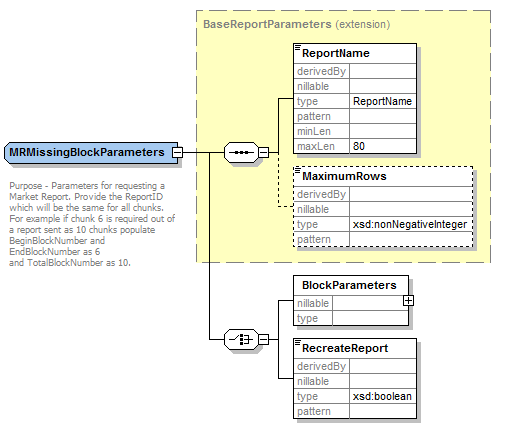 	<xsd:complexType name="MRMissingBlockParameters">		<xsd:annotation>			<xsd:documentation>Purpose - Parameters for requesting a Market Report. Provide the ReportID which will be the same for all chunks.For example if chunk 6 is required out of a report sent as 10 chunks populate BeginBlockNumber and EndBlockNumber as 6and TotalBlockNumber as 10.			</xsd:documentation>		</xsd:annotation>		<xsd:complexContent>			<xsd:extension base="BaseReportParameters">				<xsd:choice>					<xsd:element name="BlockParameters">						<xsd:complexType>							<xsd:sequence>								<xsd:element name="ReportID" type="UniqueIdentifier"/>								<xsd:element name="BeginBlockNumber" type="ReplicationSequenceNumber"/>								<xsd:element name="EndBlockNumber" type="ReplicationSequenceNumber"/>								<xsd:element name="TotalBlockNumber" minOccurs="0"/>							</xsd:sequence>						</xsd:complexType>					</xsd:element>					<xsd:element name="RecreateReport" type="xsd:boolean"/>				</xsd:choice>			</xsd:extension>		</xsd:complexContent>	</xsd:complexType>MarketReport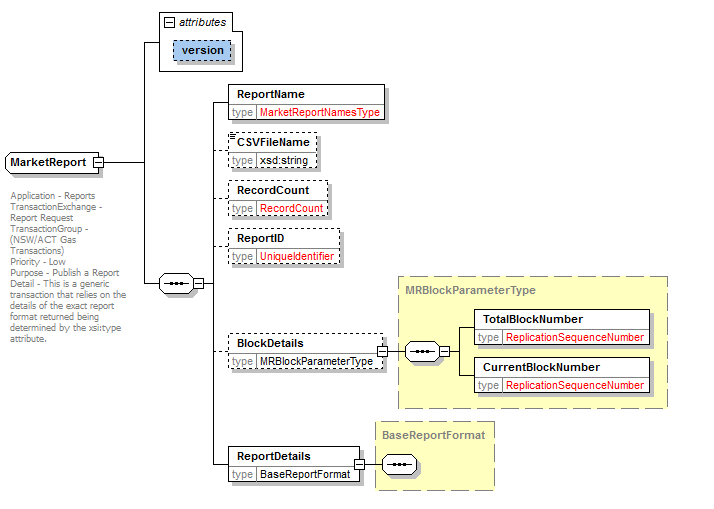 	<xsd:complexType name="MarketReport">		<xsd:annotation>			<xsd:documentation>Application - ReportsTransactionExchange - Report RequestTransactionGroup - (NSW/ACT Gas Transactions)Priority - LowPurpose - Publish a ReportDetail - This is a generic transaction that relies on the details of the exact report format returned being determined by the xsi:type attribute.			</xsd:documentation>		</xsd:annotation>		<xsd:sequence>			<xsd:element name="ReportName" type="MarketReportNamesType"/>			<xsd:element name="CSVFileName" type="xsd:string" minOccurs="0"/>			<xsd:element name="RecordCount" type="RecordCount" minOccurs="0"/>			<xsd:element name="ReportID" type="UniqueIdentifier" minOccurs="0"/>			<xsd:element name="BlockDetails" type="MRBlockParameterType" minOccurs="0"/>			<xsd:element name="ReportDetails" type="BaseReportFormat"/>		</xsd:sequence>		<xsd:attribute name="version" type="r34" use="optional" default="r34"/>	</xsd:complexType>EstimationResultsRpt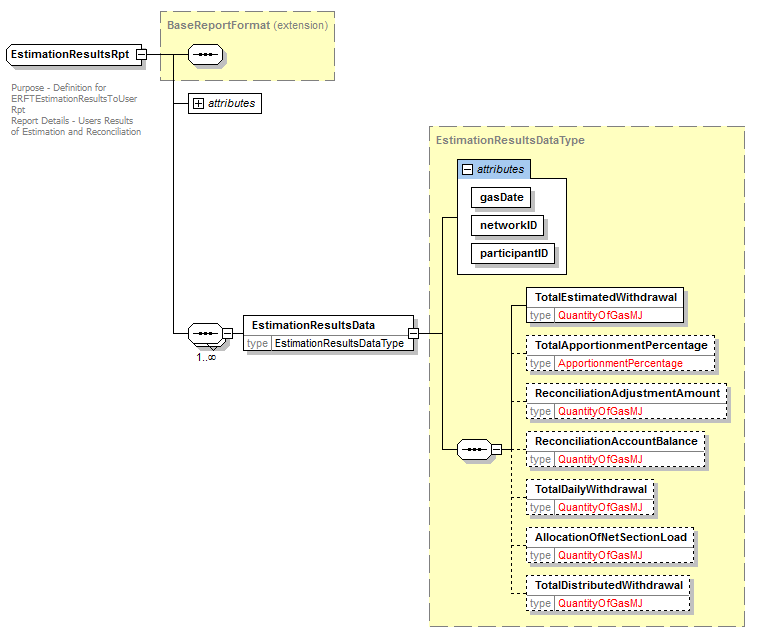 	<xsd:complexType name="EstimationResultsRpt">		<xsd:annotation>			<xsd:documentation>Purpose - Definition for ERFTEstimationResultsToUserRptReport Details - Users Results of Estimation and Reconciliation			</xsd:documentation>		</xsd:annotation>		<xsd:complexContent>			<xsd:extension base="BaseReportFormat">				<xsd:sequence maxOccurs="unbounded">					<xsd:element name="EstimationResultsData" type="EstimationResultsDataType"/>				</xsd:sequence>				<xsd:attribute name="reportType" type="ReportType" use="optional"/>				<xsd:attribute name="version" type="r34" use="optional" default="r34"/>			</xsd:extension>		</xsd:complexContent>	</xsd:complexType>MatchedImbalanceTradeRpt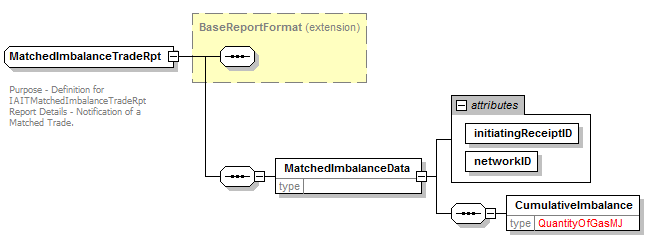 	<xsd:complexType name="MatchedImbalanceTradeRpt">		<xsd:annotation>			<xsd:documentation>Purpose - Definition for IAITMatchedImbalanceTradeRptReport Details - Notification of a Matched Trade.			</xsd:documentation>		</xsd:annotation>		<xsd:complexContent>			<xsd:extension base="BaseReportFormat">				<xsd:sequence>					<xsd:element name="MatchedImbalanceData">						<xsd:complexType>							<xsd:sequence>								<xsd:element name="CumulativeImbalance" type="QuantityOfGasMJ"/>							</xsd:sequence>							<xsd:attribute name="initiatingReceiptID" type="ReceiptIdentifier" use="required"/>							<xsd:attribute name="networkID" type="NetworkID" use="required"/>						</xsd:complexType>					</xsd:element>				</xsd:sequence>			</xsd:extension>		</xsd:complexContent>	</xsd:complexType>ExpiredImbalanceTradeRpt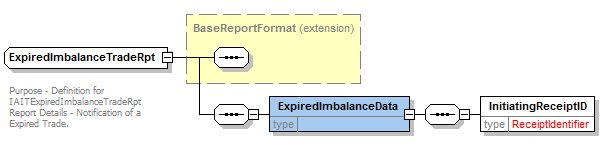 	<xsd:complexType name="ExpiredImbalanceTradeRpt">		<xsd:annotation>			<xsd:documentation>Purpose - Definition for IAITExpiredImbalanceTradeRptReport Details - Notification of a Expired Trade.			</xsd:documentation>		</xsd:annotation>		<xsd:complexContent>			<xsd:extension base="BaseReportFormat">				<xsd:sequence>					<xsd:element name="ExpiredImbalanceData">						<xsd:complexType>							<xsd:sequence>								<xsd:element name="InitiatingReceiptID" type="ReceiptIdentifier"/>							</xsd:sequence>						</xsd:complexType>					</xsd:element>				</xsd:sequence>			</xsd:extension>		</xsd:complexContent>	</xsd:complexType>ParticipantImbalanceAmountRpt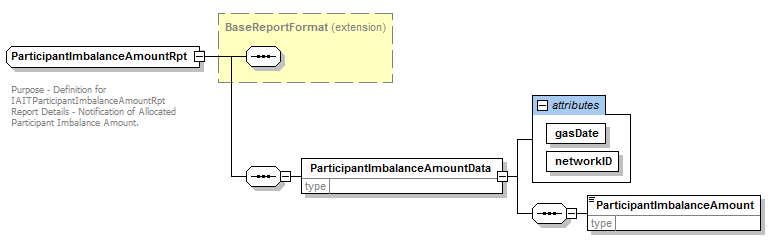 	<xsd:complexType name="ParticipantImbalanceAmountRpt">		<xsd:annotation>			<xsd:documentation>Purpose - Definition for IAITParticipantImbalanceAmountRptReport Details - Notification of Allocated Participant Imbalance Amount.			</xsd:documentation>		</xsd:annotation>		<xsd:complexContent>			<xsd:extension base="BaseReportFormat">				<xsd:sequence>					<xsd:element name="ParticipantImbalanceAmountData">						<xsd:complexType>							<xsd:sequence>								<xsd:element name="ParticipantImbalanceAmount"/>							</xsd:sequence>							<xsd:attribute name="gasDate" use="required"/>							<xsd:attribute name="networkID" use="required"/>						</xsd:complexType>					</xsd:element>				</xsd:sequence>			</xsd:extension>		</xsd:complexContent>	</xsd:complexType>RevisedImbalanceRpt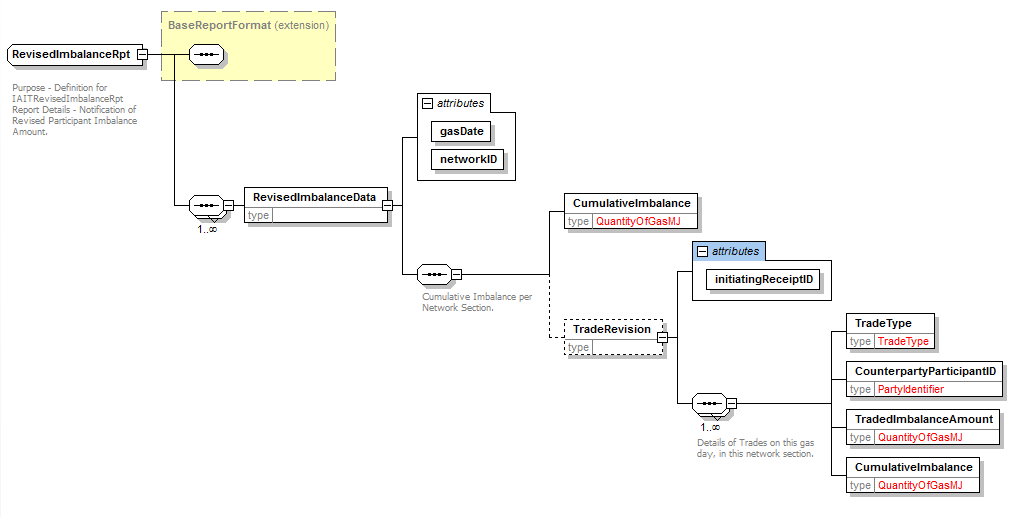 	<xsd:complexType name="RevisedImbalanceRpt">		<xsd:annotation>			<xsd:documentation>Purpose - Definition for IAITRevisedImbalanceRptReport Details - Notification of Revised Participant Imbalance Amount.			</xsd:documentation>		</xsd:annotation>		<xsd:complexContent>			<xsd:extension base="BaseReportFormat">				<xsd:sequence maxOccurs="unbounded">					<xsd:element name="RevisedImbalanceData">						<xsd:complexType>							<xsd:sequence>								<xsd:annotation>									<xsd:documentation>Cumulative Imbalance per Network Section.</xsd:documentation>								</xsd:annotation>								<xsd:element name="CumulativeImbalance" type="QuantityOfGasMJ"/>								<xsd:element name="TradeRevision" minOccurs="0">									<xsd:complexType>										<xsd:sequence maxOccurs="unbounded">											<xsd:annotation>												<xsd:documentation>Details of Trades on this gas day, in this network section.</xsd:documentation>											</xsd:annotation>											<xsd:element name="TradeType" type="TradeType"/>											<xsd:element name="CounterpartyParticipantID" type="PartyIdentifier"/>											<xsd:element name="TradedImbalanceAmount" type="QuantityOfGasMJ"/>											<xsd:element name="CumulativeImbalance" type="QuantityOfGasMJ"/>										</xsd:sequence>										<xsd:attribute name="initiatingReceiptID" use="required"/>									</xsd:complexType>								</xsd:element>							</xsd:sequence>							<xsd:attribute name="gasDate" type="xsd:date" use="required"/>							<xsd:attribute name="networkID" type="NetworkID" use="required"/>						</xsd:complexType>					</xsd:element>				</xsd:sequence>			</xsd:extension>		</xsd:complexContent>	</xsd:complexType>EstimationResultsDataType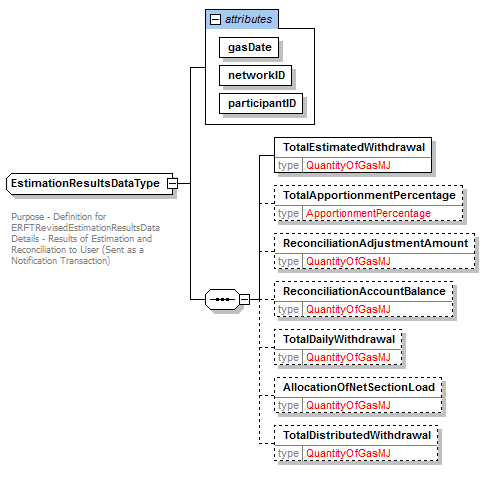 <xsd:complexType name="EstimationResultsDataType">		<xsd:annotation>			<xsd:documentation>Purpose - Definition for ERFTRevisedEstimationResultsDataDetails - Results of Estimation and Reconciliation to User (Sent as a Notification Transaction)			</xsd:documentation>		</xsd:annotation>		<xsd:sequence>			<xsd:element name="TotalEstimatedWithdrawal" type="QuantityOfGasMJ"/>			<xsd:element name="TotalApportionmentPercentage" type="ApportionmentPercentage" minOccurs="0"/>			<xsd:element name="ReconciliationAdjustmentAmount" type="QuantityOfGasMJ" minOccurs="0"/>			<xsd:element name="ReconciliationAccountBalance" type="QuantityOfGasMJ" minOccurs="0"/>			<xsd:element name="TotalDailyWithdrawal" type="QuantityOfGasMJ" minOccurs="0"/>			<xsd:element name="AllocationOfNetSectionLoad" type="QuantityOfGasMJ" minOccurs="0"/>			<xsd:element name="TotalDistributedWithdrawal" type="QuantityOfGasMJ" minOccurs="0"/>		</xsd:sequence>		<xsd:attribute name="gasDate" type="xsd:date" use="required"/>		<xsd:attribute name="networkID" type="NetworkID" use="required"/>		<xsd:attribute name="participantID" type="xsd:string" use="required"/>	</xsd:complexType>Additional EnumerationsNew Transaction Groups enumerations:ERFTIAITThe are to be used for wholesale related reports.<xsd:simpleType name="TransactionGroup">	<xsd:annotation>		<xsd:documentation>Purpose - Provide the transaction group to which all the contained transactions or transaction acknowledgments belongDetail - The target application is at liberty to reject any transactions within the message that do not belong to the stated TransactionGroup. Where only message acknowledgements are carried, a transaction group of "MSGS" should be used.The following groups are B2B process related:FLTS - Faults and OutagesSORD - Service order, planned worksNETB - Network billingMTRD - Meter data CUST - Customer relatedNOTF - Notifications (broadcast)MKTW - Wholesale market operationsHSMD - High Speed Monitoring systemOWNP - Own Way NotificationEMMS - Electricity Market Management SystemERFT-NSW-ACT Wholesale Transaction TypeIAIT-NSW-ACT Wholesale Transaction Type	</xsd:documentation>		</xsd:annotation>		<xsd:restriction base="xsd:string">			<xsd:enumeration value="CATS"/>			<xsd:enumeration value="MDMT"/>			<xsd:enumeration value="MSGS"/>			<xsd:enumeration value="NMID"/>			<xsd:enumeration value="FLTS"/>			<xsd:enumeration value="SORD"/>			<xsd:enumeration value="NETB"/>			<xsd:enumeration value="MTRD"/>			<xsd:enumeration value="CUST"/>			<xsd:enumeration value="NOTF"/>			<xsd:enumeration value="SITE"/>			<xsd:enumeration value="FLDW"/>			<xsd:enumeration value="OUTG"/>			<xsd:enumeration value="BAR"/>			<xsd:enumeration value="NMIF"/>			<xsd:enumeration value="MKTW"/>			<xsd:enumeration value="HSMD"/>			<xsd:enumeration value="OWNP"/>			<xsd:enumeration value="EMMS"/>			<xsd:enumeration value="ERFT"/>			<xsd:enumeration value="IAIT"/>		</xsd:restriction>	</xsd:simpleType>New EnergyMarket  enumeration NSWACTGAS to reflect the common market for NSW / ACT.  	<xsd:simpleType name="EnergyMarket">		<xsd:annotation>			<xsd:documentation>Purpose -Indicate the energy market to which the message belongsDetail - Markets are currently defined for the National Electricity Market, the NSW Gas Market and the Victorian Gas Market.</xsd:documentation>		</xsd:annotation>		<xsd:restriction base="xsd:string">			<xsd:enumeration value="AATELEC"/>			<xsd:enumeration value="ACTELEC"/>			<xsd:enumeration value="NEM"/>			<xsd:enumeration value="NSWELEC"/>			<xsd:enumeration value="NTELEC"/>			<xsd:enumeration value="QLDELEC"/>			<xsd:enumeration value="SAELEC"/>			<xsd:enumeration value="TASELEC"/>			<xsd:enumeration value="VICELEC"/>			<xsd:enumeration value="WAELEC"/>			<xsd:enumeration value="AATGAS"/>			<xsd:enumeration value="ACTGAS"/>			<xsd:enumeration value="NSWGAS"/>			<xsd:enumeration value="NTGAS"/>			<xsd:enumeration value="QLDGAS"/>			<xsd:enumeration value="SAGAS"/>			<xsd:enumeration value="TASGAS"/>			<xsd:enumeration value="VICGAS"/>			<xsd:enumeration value="WAGAS"/>			<xsd:enumeration value="NSWACTGAS"/>		</xsd:restriction></xsd:simpleType>New selections for NetworkDUoSBillingNotification:CSVNetworkDUoSDataTariffACSVNetworkDUoSDataTariffBUpdated version attribute to r34 from r13	These are just CSV containers for the actual files.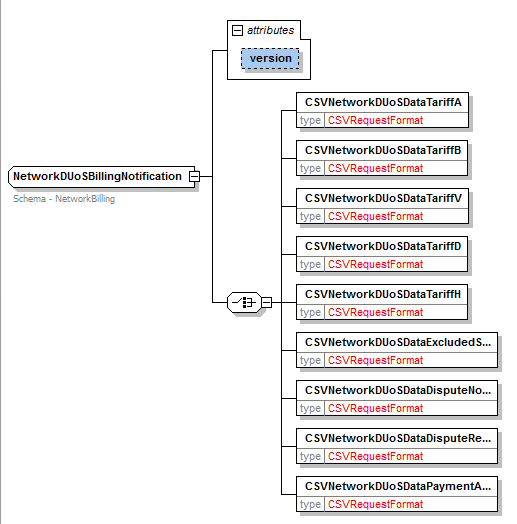 	<xsd:complexType name="NetworkDUoSBillingNotification">		<xsd:annotation>			<xsd:documentation>Schema - NetworkBilling</xsd:documentation>		</xsd:annotation>		<xsd:choice>			<xsd:element name="CSVNetworkDUoSDataTariffA" type="CSVRequestFormat"/>			<xsd:element name="CSVNetworkDUoSDataTariffB" type="CSVRequestFormat"/>			<xsd:element name="CSVNetworkDUoSDataTariffV" type="CSVRequestFormat"/>			<xsd:element name="CSVNetworkDUoSDataTariffD" type="CSVRequestFormat"/>			<xsd:element name="CSVNetworkDUoSDataTariffH" type="CSVRequestFormat"/>			<xsd:element name="CSVNetworkDUoSDataExcludedServices" type="CSVRequestFormat"/>			<xsd:element name="CSVNetworkDUoSDataDisputeNotification" type="CSVRequestFormat"/>			<xsd:element name="CSVNetworkDUoSDataDisputeResolution" type="CSVRequestFormat"/>			<xsd:element name="CSVNetworkDUoSDataPaymentAdvice" type="CSVRequestFormat"/>		</xsd:choice>		<xsd:attribute name="version" type="r34" use="optional" default="r34"/>	</xsd:complexType>New Complex Type MultiMeterSiteAccessDetails extended with base NMIStandingData.  Also element Meter based on GasMultiMeterStandingDataType.  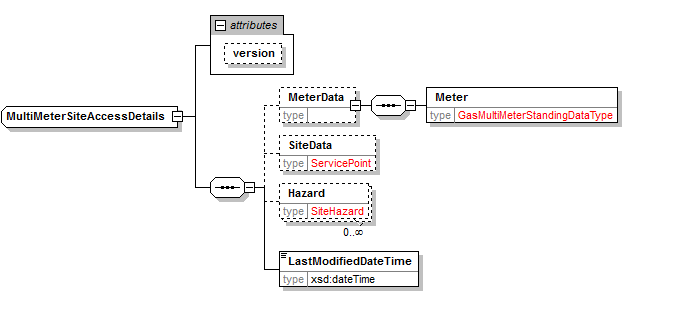 <xsd:complexType name="MultiMeterSiteAccessDetails">		<xsd:annotation>			<xsd:documentation>	</xsd:documentation>		</xsd:annotation>		<xsd:complexContent>			<xsd:extension base="NMIStandingData">				<xsd:sequence>					<xsd:element name="MeterData" minOccurs="0">						<xsd:complexType>							<xsd:sequence>								<xsd:element name="Meter" 									type="GasMultiMeterStandingDataType"/>							</xsd:sequence>						</xsd:complexType>					</xsd:element>					<xsd:element name="SiteData" type="ServicePoint" minOccurs="0"/>					<xsd:element name="Hazard" type="SiteHazard" minOccurs="0" 										maxOccurs="unbounded"/>					<xsd:element name="LastModifiedDateTime" type="xsd:dateTime"/>				</xsd:sequence>				<xsd:attribute name="version" type="r34" use="optional" default="r34"/>			</xsd:extension>		</xsd:complexContent></xsd:complexType>New Simple TypesNetworkReceiptPointID	<xsd:simpleType name="NetworkReceiptPointID">		<xsd:annotation><xsd:documentation>A unique identifier for a Network Receipt Point</xsd:documentation>		</xsd:annotation>		<xsd:restriction base="xsd:string">			<xsd:maxLength value="15"/>			<xsd:minLength value="2"/>		</xsd:restriction>	</xsd:simpleType>MeterReadingFrequencyTypeBase	<xsd:simpleType name="MeterReadingFrequencyTypeBase">		<xsd:annotation>			<xsd:documentation>				NSW/ACT Meter Reading Frequency Types				D - Daily				N - Non Daily			</xsd:documentation>		</xsd:annotation>		<xsd:restriction base="xsd:string">			<xsd:length value="1"/>			<xsd:enumeration value="D"/>			<xsd:enumeration value="N"/>		</xsd:restriction>	</xsd:simpleType>ApportionmentPercentage	<xsd:simpleType name="ApportionmentPercentage">		<xsd:annotation>			<xsd:documentation>The Percentage of Net Section Load attributable to consumption by 				a User's customers.</xsd:documentation>		</xsd:annotation>		<xsd:restriction base="xsd:decimal">			<xsd:totalDigits value="10"/>			<xsd:fractionDigits value="7"/>			<xsd:maxInclusive value="100"/>		</xsd:restriction>	</xsd:simpleType>TradeType	<xsd:simpleType name="TradeType">		<xsd:annotation>			<xsd:documentation>				The type of an imbalance trade.Types				B - Buy				S - Sell			</xsd:documentation>		</xsd:annotation>		<xsd:restriction base="xsd:string">			<xsd:length value="1"/>			<xsd:enumeration value="B"/>			<xsd:enumeration value="S"/>		</xsd:restriction>	</xsd:simpleType>QuantityOfGasMJ<xsd:simpleType name="QuantityOfGasMJ">		<xsd:annotation>			<xsd:documentation>A quantity of Gas measured in Megajoules. 				Sometimes the corrections/adjustments could be negative.			</xsd:documentation>		</xsd:annotation>		<xsd:restriction base="xsd:integer">			<xsd:minInclusive value="-99999999999"/>			<xsd:maxInclusive value="99999999999"/>		</xsd:restriction>	</xsd:simpleType>Description<xsd:simpleType name="Description">		<xsd:annotation>			<xsd:documentation>Generic Type for descriptions</xsd:documentation>		</xsd:annotation>		<xsd:restriction base="xsd:string">			<xsd:maxLength value="100"/>		</xsd:restriction>	</xsd:simpleType></xsd:schema>New Complex types:TotalGasInjectedNotification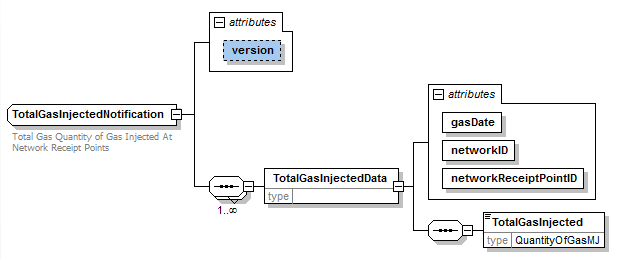 	<xsd:complexType name="TotalGasInjectedNotification">		<xsd:annotation>			<xsd:documentation>Total Gas Quantity of Gas Injected At Network Receipt Points</xsd:documentation>		</xsd:annotation>		<xsd:sequence maxOccurs="unbounded">			<xsd:element name="TotalGasInjectedData">				<xsd:complexType>					<xsd:sequence>						<xsd:element name="TotalGasInjected" type="QuantityOfGasMJ"/>					</xsd:sequence>					<xsd:attribute name="gasDate" type="xsd:date" use="required"/>					<xsd:attribute name="networkID" type="NetworkID" use="required"/>					<xsd:attribute name="networkReceiptPointID" type="NetworkReceiptPointID" use="required"/>				</xsd:complexType>			</xsd:element>		</xsd:sequence>		<xsd:attribute name="version" type="r34" use="optional" default="r34"/>	</xsd:complexType>LinepackAndUnaccountedForGasNotification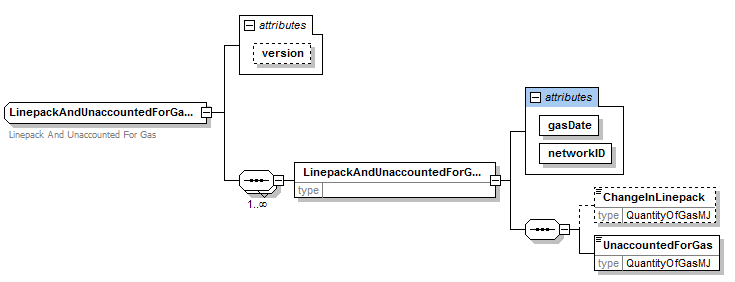 	<xsd:complexType name="LinepackAndUnaccountedForGasNotification">		<xsd:annotation>			<xsd:documentation>Linepack And Unaccounted For Gas</xsd:documentation>		</xsd:annotation>		<xsd:sequence maxOccurs="unbounded">			<xsd:element name="LinepackAndUnaccountedForGasData">				<xsd:complexType>					<xsd:sequence>						<xsd:element name="ChangeInLinepack" type="QuantityOfGasMJ" minOccurs="0"/>						<xsd:element name="UnaccountedForGas" type="QuantityOfGasMJ"/>					</xsd:sequence>					<xsd:attribute name="gasDate" use="required"/>					<xsd:attribute name="networkID" use="required"/>				</xsd:complexType>			</xsd:element>		</xsd:sequence>		<xsd:attribute name="version" type="r34" use="optional" default="r34"/>	</xsd:complexType>ParticipantCLPandUAGNotification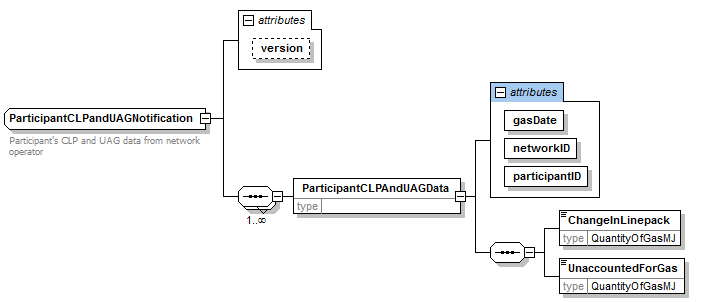 	<xsd:complexType name="ParticipantCLPandUAGNotification">		<xsd:annotation>			<xsd:documentation>Participant's CLP and UAG data from network operator</xsd:documentation>		</xsd:annotation>		<xsd:sequence maxOccurs="unbounded">			<xsd:element name="ParticipantCLPAndUAGData">				<xsd:complexType>					<xsd:sequence>						<xsd:element name="ChangeInLinepack" type="QuantityOfGasMJ"/>						<xsd:element name="UnaccountedForGas" type="QuantityOfGasMJ"/>					</xsd:sequence>					<xsd:attribute name="gasDate" type="xsd:date" use="required"/>					<xsd:attribute name="networkID" type="NetworkID" use="required"/>					<xsd:attribute name="participantID" type="xsd:string" use="required"/>				</xsd:complexType>			</xsd:element>		</xsd:sequence>		<xsd:attribute name="version" type="r34" use="optional" default="r34"/>	</xsd:complexType>MatchedAllocationsDataNotification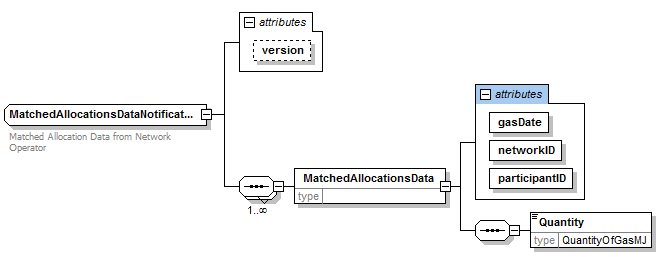 	<xsd:complexType name="MatchedAllocationsDataNotification">		<xsd:annotation>			<xsd:documentation>Matched Allocation Data from Network Operator</xsd:documentation>		</xsd:annotation>		<xsd:sequence maxOccurs="unbounded">			<xsd:element name="MatchedAllocationsData">				<xsd:complexType>					<xsd:sequence>						<xsd:element name="Quantity" type="QuantityOfGasMJ"/>					</xsd:sequence>					<xsd:attribute name="gasDate" type="xsd:date" use="required"/>					<xsd:attribute name="networkID" type="NetworkID" use="required"/>					<xsd:attribute name="participantID" type="xsd:string" use="required"/>				</xsd:complexType>			</xsd:element>		</xsd:sequence>		<xsd:attribute name="version" type="r34" use="optional" default="r34"/>	</xsd:complexType>DailyImbalanceNotification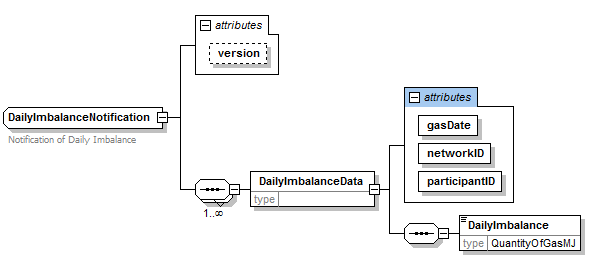 	<xsd:complexType name="DailyImbalanceNotification">		<xsd:annotation>			<xsd:documentation>Notification of Daily Imbalance</xsd:documentation>		</xsd:annotation>		<xsd:sequence maxOccurs="unbounded">			<xsd:element name="DailyImbalanceData">				<xsd:complexType>					<xsd:sequence>						<xsd:element name="DailyImbalance" type="QuantityOfGasMJ"/>					</xsd:sequence>					<xsd:attribute name="gasDate" type="xsd:date" use="required"/>					<xsd:attribute name="networkID" type="NetworkID" use="required"/>					<xsd:attribute name="participantID" type="xsd:string" use="required"/>				</xsd:complexType>			</xsd:element>		</xsd:sequence>		<xsd:attribute name="version" type="r34" use="optional" default="r34"/>	</xsd:complexType>ImbalanceTradeRequest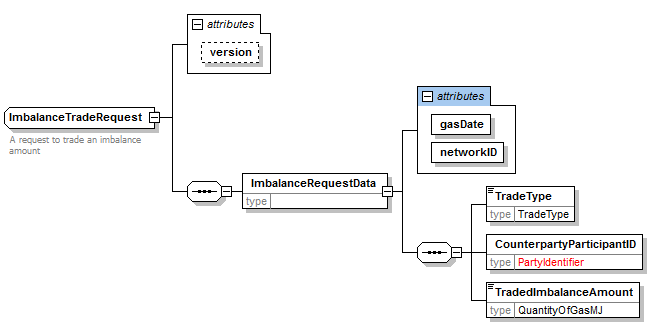 	<xsd:complexType name="ImbalanceTradeRequest">		<xsd:annotation>			<xsd:documentation>A request to trade an imbalance amount</xsd:documentation>		</xsd:annotation>		<xsd:sequence>			<xsd:element name="ImbalanceRequestData">				<xsd:complexType>					<xsd:sequence>						<xsd:element name="TradeType" type="TradeType"/>						<xsd:element name="CounterpartyParticipantID" 								type="PartyIdentifier"/>						<xsd:element name="TradedImbalanceAmount" 								type="QuantityOfGasMJ"/>					</xsd:sequence>					<xsd:attribute name="gasDate" type="xsd:date" use="required"/>					<xsd:attribute name="networkID" type="NetworkID" use="required"/>				</xsd:complexType>			</xsd:element>		</xsd:sequence>		<xsd:attribute name="version" type="r34" use="optional" default="r34"/>	</xsd:complexType>ParticipantImbalanceAmountRequest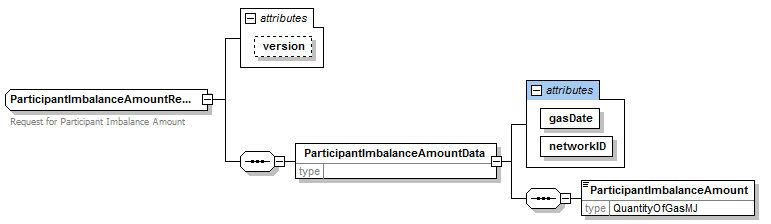 	<xsd:complexType name="ParticipantImbalanceAmountRequest">		<xsd:annotation>			<xsd:documentation>Request for Participant Imbalance Amount</xsd:documentation>		</xsd:annotation>		<xsd:sequence>			<xsd:element name="ParticipantImbalanceAmountData">				<xsd:complexType>					<xsd:sequence>						<xsd:element name="ParticipantImbalanceAmount" 								type="QuantityOfGasMJ"/>					</xsd:sequence>					<xsd:attribute name="gasDate" type="xsd:date" use="required"/>					<xsd:attribute name="networkID" type="NetworkID" use="required"/>				</xsd:complexType>			</xsd:element>		</xsd:sequence>		<xsd:attribute name="version" type="r34" use="optional" default="r34"/>	</xsd:complexType>MeterReadingFrequencyType	<xsd:complexType name="MeterReadingFrequencyType">		<xsd:annotation>			<xsd:documentation>Identifies a Delivery Point Reading Frequency as Daily or Non Daily</xsd:documentation>		</xsd:annotation>		<xsd:sequence>			<xsd:element name="MeterReadingFrequencyTypeCode" 					type="MeterReadingFrequencyTypeBase"/>			<xsd:element name="Description" type="Description" minOccurs="0"/>		</xsd:sequence></xsd:complexType>Schema ManifestThe table below shows the schema files included in this release. Files that have been added, removed or modified for this release are marked.Schema TestTest PlatformsThe new schema has been tested using the following platforms: XMLSpy 2013TestThe ASWG ensures that all recommended parsers on relevant platforms can successfully validate the proposed schema.Test Platforms Supplied samples have been tested using the following parsers:MSXML 6.0 Xerces 2.2.1Xerces 2.9.1Test CasesSample files included:Test ProcessTraced transaction Modified in PBP5 to CR 57 and place in schema the change has been implemented.  See tracability Document attached above in section 3.3Checked that all of the elements required exist in the schema.Created sample files for each of the transaction and included items specified in PBP5 and validated files work.  These are prefixed with NSWGASWhere problems arose feed back to schema design for fix.Update sample to reflect any schema changesTest ResultsAll OK on all Test Platforms, see section 6.2.1 All test XML files intended to fail, typically with “Invalid” as part of the file name, failed as expected.All other test files passed with no parse error.Character ClassificationPattern restriction is enforced by regular expressions in some places in aseXML schema. That makes knowing the precise set of classification of characters important. It is particularly important in the testing process. In some quick tests using simple Pattern class in JAVA – not fully fledged JAVA parsers – some differences vis-à-vis XML Spy were reported. These tests were performed to validate the data stored in database against aseXML type definitions. Some characters that were treated differently between JAVA Pattern class and XML Spy were $ + |. XML Spy accepted them as punctuation characters but JAVA Pattern class rejected. Note, these three characters are only a few examples of difference, not an exhaustive list. As explained below, further investigations revealed that XML Spy is correct as per the XML standard. The XML standards depend upon Unicode specifications for the purpose of this classification. The complete list of classification of Unicode characters in various classes can be found at http://www.unicode.org/. To download the classification for any particular version of classification, start from directory listing at http://www.unicode.org/Public and traverse down the tree of the concerned version to download the zip (usually named ucd.zip) which contains all the documents for that version. The zip for version 6.2.0 resides at http://www.unicode.org/Public/6.2.0/ucd/. The document in this zip, usually named UnicodeData.txt, contains entire classification of all Unicode characters, having a line per Unicode character, with semi-colon delimited fields in each line. Explanation of fields can be found in the documentation in the zip (UCD.html). To view this UnicodeData.txt document  conveniently, start Excel and open  the document. While opening the document Excel will ask for information about the file contents. In response specify the document to be semicolon delimited with  each column of the document being text. The column C of the Excel spreadsheet specifies the character classification. Note, while opening the file in Excel if each column is not specified to be text then Excel may format some information incorrectly. The classification of the extended ASCII characters for version 6.2.0 of Unicode is provided here in an Excel spreadsheet : The classifications starting with L signify letters, starting with N signify digits, starting with P signify punctuations, starting with S signify symbols and those starting with C signify control characters. Note, the spread sheet does not contain all the fields (columns) from the UnicodeData.txt file.ASWG EndorsementWith a quorum established the ASWG voted to endorse schema rX, with the included aseXML Change Requests. The voting results are forwarded to AEMO for approval. When 75% of those ASWG members vote to endorse a schema it represents an ASWG recommendation for that schema. AEMO will not reject an ASWG recommendation without first consulting with the ASWG.The results of the ASWG vote for the final schema to be released are as follows:Date of Vote:  13/2/2015				AEMO ApprovalThe schema approval and approval date are identified belowVersionDateAuthorsComments0.131/1/15Andrew ScreenInitial draft based upon review of version 1.50.210/2/15Andrew ScreenDraft based upon review of version 1.70.313/2/15Andrew ScreenFinal Draft based upon r34 1v7_1 schemaUpdated to reflect ASWG endorsement and Final ApprovalCR#Description57 (version 6)This Change Proposal deals with modifications required for the implementation of  NSWGas changes as part of the NSW / ACT Retail Gas Harmonisation (NARGH) Project.  The changes reflect the requirements specified in PBP5 which identified the differences specific to NSW / ACT compared to Vic.  One of the Major differences is that for NSW NMI can have multiple meters associated with them which requires a different NMI Standing Data construct to be used. Note The PBP5 version used for the analysis was: Participant_Build_Pack_5_-_NSW-ACT_v_1_2_draft_for_IIR(no_markup) new feedback.docx.  This was the latest official version at time of testing.Only some minor issues (i.e. MeterInletPressure was still being refereneced instead of KPAValue) were picked up throughout the review and these items have been feed back into the schema and the Buildpack will be updated to reflect the changesAt the time of testing the revised CR 57 (version 7)  had not been issues, but it is not expected that the new version of the CR will generate any unexpected changes as the changes have been reflected into the schema ahead of the CR. Modified typesDerived typesVersioned types affectedTransactions potentially affectedSchema files affectedGasMeterFixCertificationGasMeterFix ->   MeterFix  ->    GasServiceDetails(not the MeterFix as part of GasMeterNotification)GasServiceOrderDetailsServiceOrderRequestGas_r34.xsdGasMeterNotificationGasMeterNotificationGasMeterNotificationGas_r34.xsdGasServiceOrderDetailsGasServiceOrderDetailsServiceOrderRequestSpecialReadRequestGas_r34.xsdServiceOrderGasMeterData GasServiceOrderNotificationDataServiceOrderResponseGas_r34.xsdServiceOrderGasCompletionDataGasServiceOrderNotificationDataServiceOrderResponseGas_r34.xsdGasMasterStandingData (due to networkID  and possibility of being used in backwards compatible mode.  Originally it was only expected to be forwards compatable!)GasStandingDataMeterReadInputNotificationNMIStandingDataUpdateNotificationAccountCreationNotificationAmendMeterRouteDetailsCATSChangeRequestCATSDataRequestCATSNotificationNMIDiscoveryResponseNMIStandingDataResponseServiceOrderResponseGas_r34.xsdNetworkDUoSBillingNotificationNetworkDUoSBillingNotificationNetworkDUoSBillingNotificationNetworkBilling_r34.xsdNetworkIDGasStandingDataAccountCreationNotificationAmendMeterRouteDetailsCATSChangeRequestCATSDataRequestCATSNotificatioMeterReadInputNotificationNMIDiscoveryResponseNMIStandingDataRequestNMIStandingDataResponseNMIStandingDataUpdateNotificationServiceOrderRequestServiceOrderResponseCommon_r34.xsdTransactionAll TransactionsTransaction_r34.xsdNew typesTypes / Versioned types affectedTransactions potentially affectedServiceOrderMultiMeterDataGasServiceOrderNotificationDataServiceOrderResponseGasMultiMeterReadDataType  HWMultiMeterReadDataType  (both extended from BaseMultiMeterReadDataType)GasMultiMeterStandingDataGasServiceOrderDetailsGasServiceOrderNotificationDataServiceOrderResponseAccountCreationDataNMIDiscoveryResponseNMIStandingDataResponseServiceOrderRequestMeterReadInputNotificationGasMultiMeterStandingData(versioned element!)MIRNStatusUpdateGasMultiMeterStandingDataGasMeterNotificationMeterReadInputNotificationCATSNotificationCATSDataRequestCATSChangeRequestAccountCreationNotificationNMIStandingDataResponseNMIDiscoveryResponseGasMeterNotificationServiceOrderRequestGasMeterNotificationMeterReadInputNotificationCATSNotificationCATSDataRequestCATSChangeRequestAccountCreationNotificationNMIStandingDataResponseNMIDiscoveryResponseGasMultiMeterMasterStandingDataTypeGasMultiMeterStandingDataSee GasMultiMeterStandingDataSpecifically ServiceOrderRequestGasMultiMeterStandingDataTypeSee (GasMultiMeterMasterStandingData)ServiceOrderMultiMeterDataMultiMeterSiteAccessDetailsNMIDiscoveryResponseServiceOrderRequestMeterReadInputNotificationGasBasicMultiMeterStandingDataGasMultiMeterStandingDataTypeAmendMeterRouteDetailsGasMultiMeterStandingDataUpdate NMIStandingDataUpdateNotificationGasMeterVerifyRequestWithMSNDataMeterDataVerifyRequestGasMeterVerifyResponseWithMSNDataMeterDataVerifyResponseFor MarketReports (XML)TotalGasInjectedNotificationLinepackAndUnaccountedForGasNotificationParticipantCLPandUAGNotificationMatchedAllocationsDataNotificationDailyImbalanceNotificationImbalanceTradeRequestParticipantImbalanceAmountRequestNew Transactions for Wholesale (ERFT & IAIT):MarketReports (XML)ParticipantImbalanceAmountRequestImbalanceTradeRequestTotalGasInjectedNotificationLinepackAndUnaccountedForGasNotificationParticipantCLPandUAGNotification" MatchedAllocationsDataNotificationDailyImbalanceNotificationMarketReports (CSV)MRBlockParameterTypeMRMissingBlockParametersMarketReportMatchedImbalanceTradeRptExpiredImbalanceTradeRptParticipantImbalanceAmountRptRevisedImbalanceRptEstimationResultsDataType MarketReports(ERFT & IAIT ) ReportsIntXXX reportsOther (complete mirn listing etc)Chg #Item #Description of changeFilename1Updated schema namespace to urn:aseXML:r34 for xmlns, TargetNamespace , version and schema location.  File version changed from r33 to r34.asexml_r34xsd2Updated following file to r34 in the aseXML_r34.EventsCommonCustomerDetailsGasGasMarketWholesaleHeaderNetworkBillingReportsTransactionsNote: as enumerations file is not versioned it doesn’t appear here.asexml_r34xsd3Addition of Network ID which is used in reportsCommon_r34.xsd4Additional IndexInvestigationCodes:Cross Meter CR57MDL Out of AlignmentCommon_r34.xsd5New Complex Type MultiMeterSiteAccessDetails extended with base NMIStandingData.  Also element Meter based on GasMultiMeterStandingDataTypeCustomerDetails_r34.xsd6New simple type r34Event_r34.xsd7New GasJobCompletionCode3 enumeration “99”New GasMeterReadFrequency enumeration “Daily”New MIRNStatus enumeration “Unclaimed”New JobEnquiryCode enumerations:CONIDTCOILATMNEXMTLORFSOSTCDXMTRSREQSUPEGas_r34.xsd8Additional Simple types:KPAValueTypeMeterInstallationTypeMeterMeasurementUnitTypeBillingMethodTypeDistanceTypeMeterMultiplierTypeConsumptionLitresTypeConsumptionFactorTypeCommonFactorTypeMeterTypeGasConnectionTypeSupplyPointIDNetworkTariffCodeTypeGasInstallationTypeStartWorkNoticeNumberGas_r34.xsd11Complex Type ModificationsGasMeterFixCertification Addition of PlumberContactDetailAddition of StartWorkNoticeNumber to simple meterGasServiceOrderDetails Addition of QuoteReference & ConnectionTypeGasServiceOrderNotificationData update version from r13 to r34ServiceOrderGasMeterData Change to add complex content & extend from base BaseServiceOrderGasMeterData)ServiceOrderGasCompletionData extend MeterData with BaseServiceOrderGasMeterData.GasMasterStandingData change to NetworkID type definition. GasMeterNotification Change Meter Fix to inherit from NMIStandingData rather than GasStandingData to allow for multimeter standingdata selection.  Update version from r9 to r34GasStandingData.  Update version to R34 to accommodate change to NetworkID typeGas_r34.xsd12New Base Types: BaseServiceOrderGasMeterDataBaseMultiMeterReadDataType (With corresponding elements.  i.e. AdjustmentReasonCode, ConsumedEnergy etcGas_r34.xsd13New Complex TypesServiceOrderMultiMeterData (extend from base  BaseServiceOrderGasMeterDataGasMultiMeterReadDataType  (extend from BaseMultiMeterReadDataType)HWMultiMeterReadDataType (extend from BaseMultiMeterReadDataType)GasMultiMeterMasterStandingDataType (with associated std data elements)GasBasicMultiMeterStandingDataGasMultiMeterStandingDataTypeGasMultiMeterStandingData (versioned element!)GasMultiMeterStandingDataUpdate To allow for StandingData update transaction to work with multimeter standing dataGasMeterVerifyRequestWithMSNDataGasMeterVerifyResponseWithMSNDataGas_r34.xsd14New Complex types:TotalGasInjectedNotificationLinepackAndUnaccountedForGasNotificationParticipantCLPandUAGNotificationMatchedAllocationsDataNotificationDailyImbalanceNotificationImbalanceTradeRequestParticipantImbalanceAmountRequestMeterReadingFrequencyTypeGasMarketWholesale_r34.xsd15New Simple typesNetworkReceiptPointIDMeterReadingFrequencyTypeBaseApportionmentPercentageTradeTypeQuantityOfGasMJDescriptionGasMarketWholesale_r34.xsd16New Transaction Groups enumerations:ERFTIAITNew EnergyMarket  enumerationNSWACTGasHeader_r34.xsd17New selections for NetworkDUoSBillingNotification:CSVNetworkDUoSDataTariffACSVNetworkDUoSDataTariffBUpdated version attribute to r34 from r13NetworkBilling_r34.xsd18New Simple TypesReportTypePipelineIDReports_r34.xsd19New Complex TypesMRBlockParameterTypeMRMissingBlockParametersMarketReportEstimationResultsRptMatchedImbalanceTradeRptExpiredImbalanceTradeRptParticipantImbalanceAmountRptRevisedImbalanceRptEstimationResultsDataTypeReports_r34.xsd20New TransactionsMarketReportParticipantImbalanceAmountRequestImbalanceTradeRequestTotalGasInjectedNotificationLinepackAndUnaccountedForGasNotificationParticipantCLPandUAGNotification" MatchedAllocationsDataNotificationDailyImbalanceNotificationTransactions_r34.xsd21Change Documentation version to 7.0Addition of MarketReportNamesType (80 char) with following enumerations 			DPRExtractRpt			BasicConsumptionRpt			MeterReadingToUserRpt			MeterReadingToUserNonSTTMRpt			ChangeOfStandingDataRpt			CustomerChurnRpt			EstimationResultsToUserRpt			RevisedEstimationResultsToUserRpt			ReconciliationResultsRpt			ForecastingDataRpt			ApportionmentPercentageRpt			DailyNSLRpt			STTMPipelineAllocationDataRpt			DailyToSTTMRpt			DailyToUserRpt			WeeklyToSTTMRpt			MonthlyToSTTMRpt			PreMonthlyToSTTMRpt			FinMonthlyToSTTMRpt			RevMonthlyToSTTMRpt			MonthlyToUserRpt			TotalGasInjectedRpt			WeeklyToUserRpt			EstimationResultsToNWORpt			RevisedEstimationResultsToNWORpt			MatchedImbalanceTradeRpt			ExpiredImbalanceTradeRpt			ParticipantImbalanceAmountRpt			RevisedImbalanceRpt			T298NewStreetListingRpt			T299CompleteMIRNListingRpt			T900CustomerSiteDetailsMonthlyRpt			T2125AncillaryChargeListingRpt			T2130HeatingValueDailyRpt			T2131PublishedHeatingValueDailyRpt			T2145HaulageRightsRpt			T2270TotalCLPRpt			T2275TotalCLPRpt			T2305EffectiveDegreeDayRpt			T2420QuotationStatusRpt			T2421QuotationSubmissionRpt			T2422QuotationNotificationRpt			T2423QuotationAcceptedRpt			T2424QuotationAvailableRptEnumerations.xsdFileModifiedAcknowledgements_r15.xsdaseXML_r34.xsdXBAR_r31.xsdBulkDataTool_r33.xsdCATSReports_r33.xsdCATSTableReplication_r33.xsdClientInformation_r15.xsdCommon_r34.xsdXCustomerDetails_r34.xsdXCustomerTransfer_r29.xsdElectricityHighSpeedMonitoring_r26.xsdElectricityMasterStandingData.xsdElectricityMMS_r33.xsdElectricity_r25.xsdEnumerations.xsd (ver 7.0)XEvents_r34.xsdXHighSpeedMonitoring_r33.xsdFaults_r33.xsdGasMarketWholesale_r34.xsdXGas_r34.xsdXHeader_r34.xsdXHighSpeedMonitoring_r33.xsdMarketWholesale_r20.xsdMDMTReports_r33.xsdMeterDataManagement_r33.xsdNetworkBilling_r34.xsdXNMIDataAccess_r33.xsdNOSAssessment_r28.xsdNOSBooking_r33.xsdNOSCommon_r28.xsdNOSEquipment_r33.xsdOneWayNotification_r33.xsdReports_r34.xsdXServiceOrder_r33.xsdTableReplication_r34.xsdXOption# Votes% VoteFor5100%Against--Abstained--Total Members Present5/680%StatusDateAuthorised byApproved – The schema has been approved by AEMO and is formally released for use